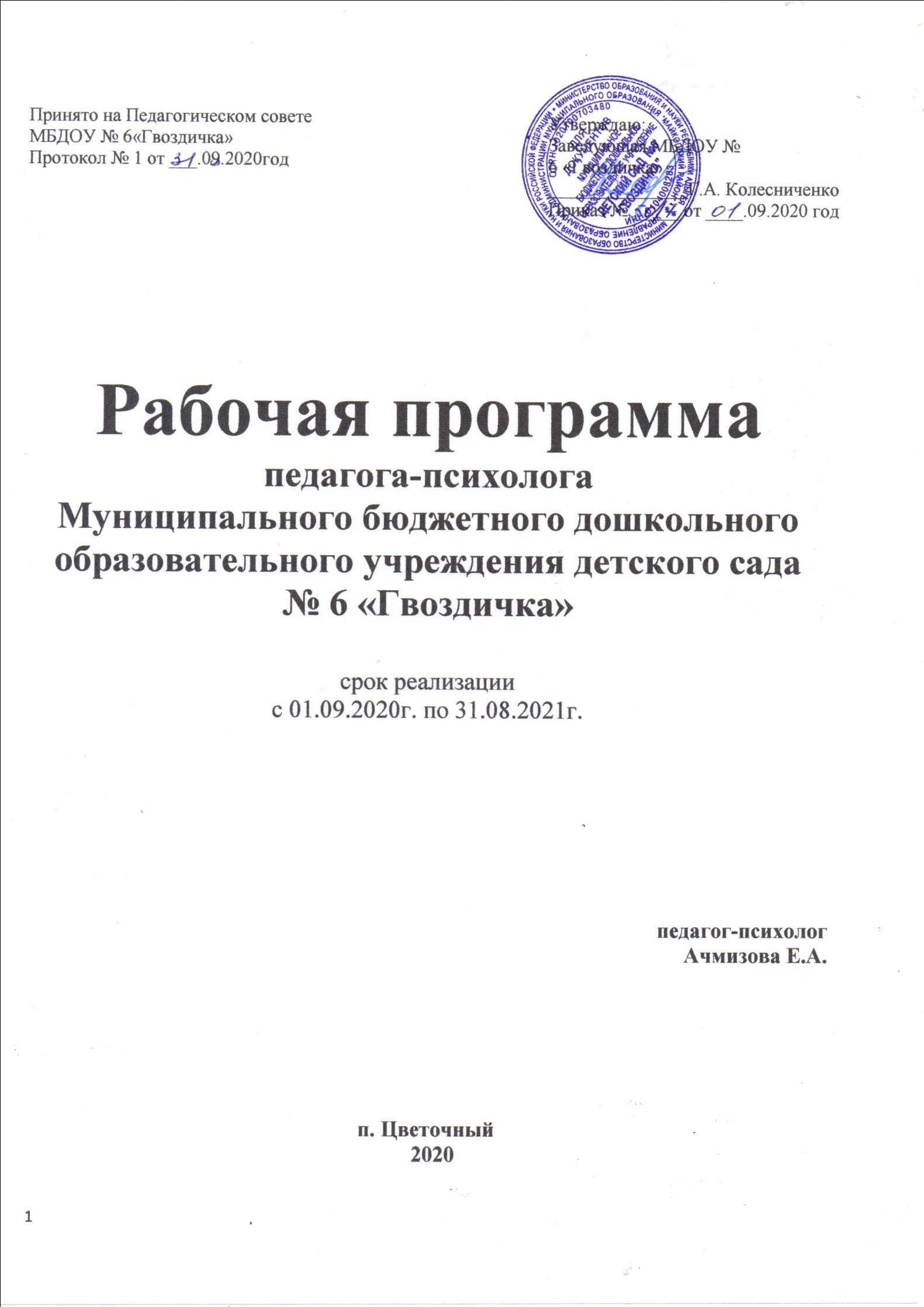 АННОТАЦИЯ К РАБОЧЕЙ ПРОГРАММЕПЕДАГОГА-ПСИХОЛОГАРабочая программа педагога – психолога  разработана  в соответствии  с основной общеобразовательной программой дошкольного образования МБДОУ детского сада № 6 «Гвоздичка», в соответствии с ФГОС ДО,  с  учетом примерной основной образовательной  программы дошкольного образования «От рождения до школы»/ под ред. Н. Е. Вераксы в обязательной части.Рабочая программа определяет содержание и структуру деятельности педагога – психолога по направлениям: психопрофилактика, психодиагностика, психокоррекция, психологическое консультирование и поддержка деятельности ДОУ в работе с детьми от 2 до 8 лет, родителями воспитанников и педагогами ДОУ. Рабочая программа педагога-психолога разработана на основе следующих образовательных программ:«Коррекционно-развивающие занятия в  младшей группе» (автор В.Л. Шарохина). «Коррекционно-развивающие занятия в средней группе» (автор В.Л. Шарохина).«Коррекционно-развивающие занятия в старшей группе» (автор В.Л. Шарохина).«Приключение будущих первоклассников: психологические занятия с детьми 6 – 7 лет» (автор И.Л. Арцишевская).Программа  психолого – педагогического сопровождения процесса адаптации детей раннего и дошкольного возраста «Адаптация» (автор А.С. Роньжина).Программа психолого-педагогического сопровождения детей второй младшей группы «Цветик-семицветик» (автор Н.Ю. Куражева).Программа психолого -  педагогического сопровождения социально – эмоционального развития детей средней группы «Цветик-семицветик» (автор Н.Ю. Куражева).Программа психолого -  педагогического сопровождения социально – эмоционального развития детей старшей группы «Цветик-семицветик» (автор Н.Ю. Куражева).Программа психолого -  педагогического сопровождения социально – эмоционального развития детей подготовительной группы «Цветик-семицветик» (автор Н.Ю. Куражева).15. Занятия по развитию эмоциональной и познавательной сферы средствами «Песочной терапии» для детей 3-7 лет (от 3 до 4 лет, от 5 до 6 лет, от 6 до 7 лет), (автор-составитель М.А. Федосеева):Содержание рабочей программы реализуется с учетом возрастных особенностей   дошкольников. Учебный год начинается 1 сентября и заканчивается  31 маяСОДЕРЖАНИЕI.Целевой раздел1.1 Пояснительная запискаРабочая программа педагога-психолога  является локальным актом МБДОУ № 6 «Гвоздичка» п. Цветочный,  разработанная  в соответствии:с законами РФКонституция Российской Федерации.Федеральным законом от 29.12.2012 № 273-ФЗ «Об образовании в Российской Федерации».Конвенция о правах ребенка (от 20.11.1989 г.).с документами Министерства образования и науки РФПриказом Министерства образования и науки РФ от 17.10.2013 г. № 1155 «Об утверждении федерального государственного образовательного стандарта дошкольного образования»Приказом Министерства образования и науки РФ от 30.08.2013 № 1014 «Об утверждении Порядка организации и осуществления образовательной деятельности по основным общеобразовательным программам дошкольного образования».Положением о службе практической психологии в системе Министерства образования Российской Федерации № 636 от 22.10.1999 г.Методическим письмом Министерства образования РФ от 02.06.1998 г. № 89/34-16.Инструктивно–методическим письмом Министерства образования РФ от 14.03.2000г. №65/23-16,определяющее требования к нагрузке детей, планировании учебной нагрузке в течение недели.Письмом Минобразования России от 22.01.98 №20-58-07ин/20-4 «Об учителях-логопедах и педагогах-психологах учреждений образования».Письмом Министерства общего и профессионального образования РФ от 7 апреля 1999 года № 70/23-16 «О практики проведения диагностики развития ребенка в системе дошкольного образования».Письмо Министерства образования Российской Федерации от 27.03.2000 № 27/901-6 «О психолого-медико-педагогическом консилиуме (ПМПК) образовательного учреждения».с документами Федеральных службпостановлением Главного санитарного врача РФ от 15.05.2013 г. № 26 «Об утверждении СанПиН 2.4.1.3049-13 «Санитарно-эпидемиологические требования к устройству, содержанию и организации режима работы в дошкольных организациях». с локальными документамиУставом Муниципального бюджетного дошкольного образовательного учреждения №  6 «Гвоздичка» п. Цветочный.1.2 Цели и задачи программыЦель – охрана и укрепление психического здоровья детей на основе создания психологических условий достижения ими личностных образовательных результатов в процессе освоения образовательных областей.Задачи: -определение индивидуальных образовательных потребностей детей;- предотвращение и преодоление трудностей развития дошкольников;- создание в группах атмосферы гуманного и доброжелательного отношения ко всем воспитанникам;-создание соответствующих психологических условий для успешного освоения дошкольником образовательных областей;-обеспечение условий для раскрытия возможностей детей;- проведение диагностической работы;- проведение развивающей и психокоррекционной работы;-проведение консультативной работы;-проведение психопрофилактической работы.1.3.Принципы и подходы к формированию программы. Принципы:- поддержки разнообразия детства;- сохранения уникальности и самоценности дошкольного детства как важного этапа в общем развитии человека;- полноценного проживания ребенком всех этапов дошкольного детства, амплификации детского развития;-создания благоприятной социальной ситуации развития каждого ребенка в соответствии с его возрастными и индивидуальными особенностями и склонностями;- содействия и сотрудничества детей и взрослых в процессе развития детей и их взаимодействия с людьми, культурой и окружающим миром;-приобщения детей к социокультурным нормам, традициям семьи, общества и государства;-формирования познавательных интересов и познавательных действий ребенка через ее включение в различные виды деятельности;-учета этнокультурной и социальной ситуации развития детей.Подходы:            - Рефлексивно – деятельностный подход (развитие психических функций через использование различных видов деятельности, свойственных данному возрасту); - Личностно – ориентированный  подход (Г.А.Цукерман,  Ш.А.Амонашвили; выбор и построение материала исходя из индивидуальности каждого ребенка, ориентируясь на его потребности и потенциальные возможности);       -  Культурно-исторический подход (Л.С.Выготский, А.Р.Лурия). 1.4. Возрастные особенности детейВозраст от 2 до 3 летПродолжает развиваться  предметная деятельность (развиваются соотносящие и орудийные действия), ситуативно-деловое общение ребёнка и взрослого; совершенствуется восприятие, речь, начальные формы произвольного поведения, игры, наглядно-действенное мышление. В ходе совместной с взрослыми предметной деятельности продолжает развиваться понимание речи. Интенсивно развивается активная речь детей. К концу третьего года жизни речь становится средством общения ребёнка со сверстниками. В этом возрасте у детей формируются новые виды деятельности: игра, рисование, конструирование.Игра носит процессуальный характер, в середине третьего года жизни появляются действия с предметами заместителями.Типичным является изображение человека в виде «головонога» - окружности и отходящих от неё линий. Дети могут осуществлять выбор из 2-3 предметов по форме, величине и цвету; различать мелодии; петь.К трём годам дети воспринимают все звуки родного языка, но произносят их с большими искажениями.Основной формой мышления становится наглядно-действенная.Для детей этого возраста характерна неосознанность мотивов, импульсивность и зависимость чувств и желаний от ситуации. У детей появляются чувства гордости и стыда, начинают формироваться элементы самосознания, связанные с идентификацией с именем и полом. Ранний возраст завершается кризисом  трёх лет. Ребёнок осознаёт себя как отдельного человека, отличного от взрослого. У него формируется образ Я. Кризис часто сопровождается рядом отрицательных проявлений: негативизмом, упрямством, нарушением общения со взрослым и др. Кризис может продолжаться от нескольких месяцев до двух лет.Возраст от 3 до 4 летОбщение становится внеситуативным. Игра становится ведущим видом деятельности в дошкольном возрасте. Главной особенностью игры является её условность: выполнение одних действий с одними предметами предполагает их отнесённость к другим действиям с другими предметами. Основным содержанием игры младших дошкольников являются действия с игрушками и предметами-заместителями.В младшем дошкольном возрасте происходит переход к сенсорным эталонам. К концу младшего дошкольного возраста дети могут воспринимать  до 5 и более форм предметов и до 7 и более цветов, способны дифференцировать  предметы по величине, ориентироваться в пространстве группы детского сада, а при определённой организации образовательного процесса – и в помещении всего дошкольного учреждения.Развиваются память и внимание. По просьбе взрослого дети могут запомнить 3 – 4 слова и 5 – 6 названий предметов. К концу младшего дошкольного возраста они способны запомнить значительные отрывки из любимых произведений.Продолжает развиваться наглядно-действенное мышление. При этом преобразования ситуаций в ряде случаев осуществляются на основе целенаправленных проб с учётом желаемого результата. Дошкольники способны установить некоторые скрытые связи и отношения между предметами.В младшем дошкольном возрасте начинает развиваться воображение. Взаимоотношения детей: они скорее играют рядом, чем активно вступают во взаимодействие. Однако уже в этом возрасте могут наблюдаться устойчивые избирательные взаимоотношения. Конфликты между детьми возникают преимущественно по поводу игрушек. Положение ребёнка в группе сверстников во многом определяется мнением воспитателя.Поведение ребёнка ещё ситуативное. Начинает развиваться самооценка, продолжает развиваться также их половая идентификация.Возраст от 4 до 5 летВ игровой деятельности появляются ролевые взаимодействия. Происходит разделение игровых и реальных взаимодействий детей.Дети могут рисовать основные геометрические фигуры, вырезать ножницами, наклеивать изображения на бумагу и т.д.Формируются навыки планирования последовательности действий. Дети способны упорядочить группы предметов по сенсорному признаку – величине, цвету; выделить такие параметры, как высота, длина и ширина.Начинает складываться произвольное внимание. Начинает развиваться образное мышление. Дошкольники могут строить по схеме, решать лабиринтные задачи. Увеличивается устойчивость внимания. Ребёнку оказывается доступной сосредоточенная деятельность в течение 15 – 20 минут. Он способен удерживать в памяти при выполнении каких-либо действий несложное условие.Речь становится предметом активности детей. Речь детей при взаимодействии друг с другом носит ситуативный характер, а при общении с взрослыми становится внеситуативной. В общении ребёнка и взрослого ведущим становится познавательный мотив.Повышенная обидчивость представляет собой возрастной феномен. Взаимоотношения со сверстниками характеризуются избирательностью, появляются постоянные партнёры по играм. В группах начинают выделяться лидеры. Появляются конкурентность, соревновательность.Возраст от 5 до 6 летДети могут распределять роли до начала игры и строить своё поведение, придерживаясь роли. Речь, сопровождающая реальные отношения детей, отличается от ролевой речи. Дети начинают осваивать социальные отношения и понимать подчинённость позиций в различных видах деятельности взрослых. При распределении ролей могут возникать конфликты, связанные с субординацией ролевого поведения.Это возраст наиболее активного рисования. Рисунки приобретают сюжетный характер; по рисунку можно судить о половой принадлежности и эмоциональном состоянии изображённого человека.Конструктивная деятельность может осуществляться на основе схемы, по замыслу и по условиям. Появляется конструирование в ходе совместной деятельности.Продолжает совершенствоваться восприятие цвета и их оттенки, но и промежуточные цветовые оттенки; форму прямоугольников, овалов, треугольников. Воспринимают величину объектов, легко выстраивают в ряд – по возрастанию или убыванию – до 10 различных предметов.Восприятие представляет для дошкольников известные сложности, особенно если они должны одновременно учитывать несколько различных и при этом противоположных признаков.В старшем дошкольном возрасте продолжает развиваться образное мышление. Продолжают совершенствоваться обобщения, что является основой словесно логического мышления. Воображение будет активно развиваться лишь при условии проведения специальной работы по его активизации.Начинается переход от непроизвольного к произвольному вниманию.Продолжает совершенствоваться речь, в том числе её звуковая сторона. Развивается связная речь. Дети могут пересказывать, рассказывать по картинке, передавая не только главное, но и детали.Достижения этого возраста характеризуются распределением ролей в игровой деятельности; структурированием игрового пространства; дальнейшим развитием изобразительной деятельности, отличающейся высокой продуктивностью; применением в конструировании обобщённого способа обследования образца; усвоением обобщённых способов изображения предметов одинаковой формы.Восприятие в этом возрасте характеризуется анализом сложных форм объектов; развитие мышления сопровождается освоением мыслительных средств (схематизированные представления, комплексные представления, представления о цикличности изменений); развиваются умение обобщать, причинное мышление, воображение, произвольное внимание, речь, образ Я.Возраст от 6 до 7 летДети подготовительной к школе группы начинают осваивать сложные взаимодействия людей. Игровое пространство усложняется. Дети могут комментировать исполнение роли тем или иным участником игры. Более явными становятся различия между рисунками мальчиков и девочек. Изображение человека становится ещё более детализированным и пропорциональным. При правильном педагогическом подходе у детей формируются художественно-творческие способности в изобразительной деятельности.Они свободно владеют обобщёнными способами  анализа как изображений, так и построек; не только анализируют основные конструктивные особенности различных деталей, но и определяют их форму на основе сходства со знакомыми им  объёмными предметами.У детей продолжает развиваться восприятие, однако они не всегда могут одновременно учитывать несколько различных признаков.Развивается образное мышление, однако воспроизведение метрических отношений затруднено. Продолжают развиваться навыки обобщения и рассуждения, но они в значительной степени ещё ограничиваются наглядными признаками ситуации.Продолжает развиваться внимание дошкольников, оно становится произвольным.В результате правильно организованной образовательной работы у дошкольников развиваются диалогическая и некоторые виды монологической речи.В подготовительной к школе группе завершается дошкольный возраст. Его основные достижения связаны с освоением мира вещей как предметов человеческой культуры; освоением форм позитивного общения с людьми; развитием половой идентификации, формированием позиции школьника.К концу дошкольного возраста ребёнок обладает высоким уровнем познавательного и личностного развития, что позволяет ему в дальнейшем успешно учиться в школе.1.5. Планируемые результаты освоения программы (Целевые ориентиры)Социально-коммуникативное развитие:Способность к осознанию своих эмоциональных состояний, настроения, самочувствия. Чувство защищенности, сформированные умения преодолевать психоэмоциональное напряжение. Чувство собственного достоинства. Сформированная потребность в проявлении ответственности, настойчивости, стремлении быть аккуратным, старательным; способность самостоятельно разрешать проблемы в деятельности, обращаясь за помощью в ситуациях реальных затруднений; адекватно реагировать на эмоциональное состояние других людей, сопереживать;  подчинять свое поведение преимущественно не сиюминутным желаниям и потребностям, а требованиям со стороны взрослых и первичным ценностным представлениям о том, «что такое хорошо и что такое плохо»;самостоятельно ставить цели, в том числе общественно значимые; проявлять инициативу в разных видах деятельности, подчинять свою активность достаточно отдаленным целям, развернуто отражать цели в речи и планировать этапы и условия ее достижения; создавать условия, необходимые для успешного достижения цели; проявлять элементы прогнозировать, волевое усилие, противостоять отвлечениям, даже при выполнении не слишком интересной деятельности; удерживать цель деятельности без помощи взрослого и в его отсутствие; преодолевать трудности и помехи, не отказываясь от первоначальной цели.Познавательное развитие:Умение планировать разные виды познавательной деятельности, развернуто отражать в речи впечатления, познавательные чувства, сделанные выводы; соотносить вопросы и ответы с системой имеющихся знаний, представлений и суждений. Стремление ставить познавательные задачи, экспериментировать, в том числе самостоятельно, для получения нового знания, решения проблемы; способность мысленно экспериментировать, рассуждать. Способность понимать эмоциональные состояния, мотивы и последствия поступков героев произведений; развернуто выражать в речи сопереживание героям произведений; давать эмоциональную оценку персонажам и мотивировать ее, исходя из логики их поступков; различать эмоциональную (красивый/некрасивый) и моральную (добрый/злой, хороший/плохой) оценку персонажей; предлагать варианты содействия персонажам; выражать интерес к душевным переживаниям героев, демонстрировать сопричастность к этому состоянию, находить аналогии в реальной жизни, улавливать эмоциональный подтекст произведения, проникать в авторский замысел, осознавать свое собственное эмоциональное отношение к героям; обращать внимание на язык произведения; уместно употреблять в своей речи эпитеты, сравнения, образные выражения из произведений художественной литературы.Речевое развитие:Навыки диалогического общения. Уметь отражать в речи суть происходящего, устанавливать причинно-следственные связи, формулировать разнообразные вопросы причинно-следственного характера, осуществлять развернутое речевое планирование в разных видах деятельности, развернуто отражать в речи впечатления, эмоции, моральные и эстетические оценки.Художественно-эстетическое развитие:Умение использовать критерии эмоционально-эстетической оценки произведений, высказывать свои эмоционально-эстетические суждения и аргументировать их; адекватно, ярко, глубоко реагировать на произведения.Уметь определять жанр музыкального произведения; понимать и объяснять смену настроения в музыкальном произведении, динамику музыкального образа и средства его воплощения; выполнять движения, в том числе со сложным ритмическим рисунком, качественно, самостоятельно, технично, ритмично, выразительно; осуществлять контроль, создавать выразительные оригинальные музыкальные образы, передавать настроение, импровизировать с использованием специфического «языка музыки»; согласовывать свои действия с действиями других детей в коллективных формах музыкальной деятельности.Физическое развитие:        Сформированные точные, четкие и координированные мелко моторные движения, как знакомые, так и новые, по показу и инструкции; умение последовательно выполнять сложные движения по образцу, словесной инструкции, плану, создавать творческое сочетание движений, контролировать и оценивать качество выполнения движения с точки зрения точности, правильности. Двигательное воображение. Целостное психосоматическое состояние.II. СОДЕРЖАТЕЛЬНЫЙ РАЗДЕЛ 2.1. МЛАДШАЯ ГРУППА.
2.1.1 Психологическая диагностика2.1.2 Развивающая работа и психологическая коррекция.2.1.3  Календарно – тематическое планирование
 по программе психолого – педагогического сопровождения «Цветик-семицветик»2.1.4 Календарно – тематическое планирование коррекционно-развивающей работы  в  младшей группе2.1.5.  Календарно-тематическое планирование на  облегчение адаптационного периода у детей раннего возраста через создание эмоционально комфортных условий пребывания в детском саду и предотвращение причин психосоматических заболеваний «Адаптация»2.2. СРЕДНЯЯ ГРУППА.2.2.1 Психологическая диагностика.2.2.2 Развивающая работа и психологическая коррекция.2.2.3.Календарно – тематическое планирование
 по программе психолого – педагогического сопровождения «Цветик-семицветик»2.2.4.Календарно – тематическое планированиекоррекционно-развивающей работы  в  средней группе2.3 СТАРШАЯ ГРУППА2.3.1 Психологическая диагностика.2.3.2 Развивающая работа и психологическая коррекция.2.3.3 Календарно – тематическое планированиекоррекционно-развивающей работы  в  старшей группе2.4 ПОДГОТОВИТЕЛЬНАЯ К ШКОЛЕ ГРУППА2.4.1 Психологическая диагностика 2.4.2 Развивающая работа и психологическая коррекция.2.4.3 Календарно – тематическое планирование
 коррекционно-развивающей работы  в подготовительной к школе группе «Приключение будущих первоклассников: психологические занятия с детьми 6 – 7 лет»2.5 Перспективный план психолого-педагогического сопровождения всех участников воспитательно - образовательного процесса.Психолого-педагогическая диагностикаКоррекционно-развивающая работаКонсультативная деятельностьПсихолого-педагогическое просвещение и профилактикаIII. ОРГАНИЗАЦИОННЫЙ РАЗДЕЛ
3.1. Учебно – методическое и информационное обеспечение программы.Кабинет педагога-психолога оборудован таким образом чтобы способствовать реализации трех основных функций: диагностической, коррекционно-развивающей и релаксационной.Созданная пространственно – предметная среда, позволяет обеспечить психологический комфорт для каждого ребёнка, создать возможности для развития познавательных процессов, речи и эмоционально – волевой сферы.Зона для проведения коррекционно – развивающих индивидуальных и групповых занятий хорошо освещена и включает в себя:Песочница.Консультативная зона включает в себя:Рабочий стол педагога – психолога;Шкаф для хранения документов;Документы, регламентирующие деятельность педагога – психолога;Набор диагностических методик;НоутбукВ кабинете педагога-психолога также имеются:Игрушки, способствующие установлению контакта с детьми;Комплексы наглядных материалов для психолого-педагогического обследования детей разных возрастных групп с разным уровнем сложности в каждой возрастной группе;Шкаф  для хранения игрушек, наглядных пособий, дидактических игр. 3.2 Использованная литература. Арцишевская, И.Л. «Приключение будущих первоклассников: психологические занятия с детьми 6 – 7 лет»–М.: Книголюб, 2009.Афонькина,  Ю. А.  Рабочая программа педагога-психолога ДОУ- М.:  Учитель, 2013. Куражева, Н.Ю., Вараева, Н.В., Тузаева, А.С., Козлова, И.А. Программа психолого-педагогических занятий для дошкольников» Цветик семицветик» (5-6 лет)- СПб.: Речь; М.: Сфера, 2011.Основная образовательная программа дошкольного образования МБДОУ № 6 «Гвоздичка» Основная общеобразовательная программа дошкольного образования «От рождения до школы» (под редакцией Н.Е. Вераксы, Т.С.Комаровой, М.А. Васильевой).Программа психолого -  педагогического сопровождения социально – эмоционального развития детей средней группы «Цветик-семицветик» (автор Н.Ю. Куражева) - СПб.: Речь; М.: Сфера, 2011.Роньжина, А.С. Занятия психолога с детьми 2-4-х лет в период адаптации к дошкольному учреждению - М.: Книголюб, 2003.Семаго, М.М., Семаго,Н.Я..  Психолого-педагогическая оценка уровня готовности ребенка к школьному обучению (методическое руководство)- Библиотечка «Первого сентября», Серия «Школьный психолог», Выпуск 2, 2005. Шарохина,  В.Л. Коррекционно-развивающие занятия в младшей группе- М.:Книголюб, 2004.Шарохина, В.Л.  Коррекционно-развивающие занятия в средней группе- М.: Книголюб, 2004.Шарохина, В.Л.  Коррекционно-развивающие занятия в старшей группе- М.: Прометей; Книголюб, 2002.1. Целевой раздел1 .1. Пояснительная записка………………………………………………......………………………….......................……….…..61.2. Цели и задачи реализации программы………………………………………………………………………………...………....71.3. Принципы  и подходы формирования программы……………………………………………….……………………………71.4. Возрастные особенности детей дошкольного возраста……………………………………………………………………….81.5. Планируемые результаты освоения программы …………………………………………………..…………………………112. Содержательный раздел2.1. МЛАДШАЯ ГРУППА …………………………………………………………………….………………………………….…..132.1.1 Психологическая диагностика……………………………………………………………………………………………….132.1.2 Развивающая работа и психологическая коррекция……………………………………….…………………………….…142.1.3  Календарно – тематическое планирование по программе психолого – педагогического сопровождения «Цветик-семицветик»…………………………………………………………………………………………………………………….……162.1.4  Календарно – тематическое планирование «Коррекционно-развивающей работы»  в  младшей группе…………….…...192.1.5. Календарно – тематическое планирование «Песочной терапии» в  младшей группе ……………………………………..2.1.6 .Календарно-тематическое планирование на  облегчение адаптационного периода у детей раннего возраста через созданиеэмоционально комфортных условий пребывания в детском саду и предотвращение причин психосоматических заболеваний «Адаптация»…………………………………………………………………………………………………………………………..252.2. СРЕДНЯЯ ГРУППА ………………………………………………………………………………………………………….……322.2.1 Психологическая диагностика………………………………………………………………………………………………..32
2.2.2 Развивающая работа и психологическая коррекция………………………………………………………………………...342.2.3  Календарно – тематическое планирование по программе психолого – педагогического сопровождения «Цветик-семицветик»……………………………………………………………………………………………………………………….….362.2.4  Календарно – тематическое планирование «Коррекционно-развивающей работы»  в  средней группе…………………...402.2.5. Календарно – тематическое планирование «Песочной терапии» в  средней группе ……………………………………..2.3. СТАРШАЯ ГРУППА…………………………………………………………………………………………………………..……462.3.1 Психологическая диагностика………………………………………………………………………………………………...46
2.3.2 Развивающая работа и психологическая коррекция………………………………………………………………………....482.3.3  Календарно – тематическое планирование по программе психолого – педагогического сопровождения «Цветик-семицветик»…………………………………………………………………………………………………………………….……512.3.4  Календарно – тематическое планирование «Коррекционно-развивающей работы»  в  старшей группе…………….…...512.3.5. Календарно – тематическое планирование «Песочной терапии» в  старшей группе ……………………………………..2.4. ПОДГОТОВИТЕЛЬНАЯ К ШКОЛЕ ГРУППА ……………………………………………………………………………..……572.4.1 Психологическая диагностика……………………………………………………………………………………...………….57
2.4.2 Развивающая работа и психологическая коррекция……………………………………………………………………….....592.3.3  Календарно – тематическое планирование по программе психолого – педагогического сопровождения «Цветик-семицветик»…………………………………………………………………………………………………………………….……592.4.4 Календарно – тематическое планирование «Коррекционно-развивающей работы»  в подготовительной к школе группе «Приключение будущих первоклассников: психологические занятия с детьми 6 – 7 лет»…………………………...…….622.3.5. Календарно – тематическое планирование «Песочной терапии» в  подготовительной группе …………………………………….2.5 Перспективный план психолого-педагогического сопровождения всех участников воспитательно - образовательного процесса.…………………………………………………………………………………………………………………………………......…...68III. Организационный раздел
3.1. Учебно – методическое и информационное обеспечение программы……………………………………………………..….723.2 Использованная литература………………………………………………………………………………………………..…73Образовательная областьДиагностируемые параметрыНазвание методикиИсточник Социально – коммуникативное развитиеОсознание моральных норм.Сюжетные картинки.Диагностика эмоционально – личностного развития дошкольников 3 – 7 лет, составитель Н.Д. Денисова, Волгоград, 2010.Социально – коммуникативное развитиеИгровые навыки.Диагностика уровня  сформированности игровых навыков.Калинина Р., Психолого – педагогическая диагностика в детском саду, СПб, 2011.Социально – коммуникативное развитиеПсихическое напряжение«Признаки психического напряжения и невротических тенденций у детей» (опросчик для родителей).Велиева С.В. Диагностика психических состояний детей дошкольного возраста. СПб., 2007.Социально – коммуникативное развитиеЭмоциональное состояние.«Эмоциональное состояние ребенка».Данилина Т.А., Зедгенидзе В.Я., Степина Н.М. В мире детских эмоций.М., 2006Социально – коммуникативное развитиеЭмоциональное неблагополучие.«Эмоциональное неблагополучие детей» (опросчик для родителей).Юдина Е.Г., Степанова Г.Б., Денисова Е.Н.Педагогическая диагностика в детском саду. М., 2002.Познавательное развитиеЦелостность образов предметов и их адекватность.Разрезные картинки.Психолого-педагогическая диагностика развития детей раннего и дошкольного возраста., под.ред. Е.А.Стребелевой. М., Просвещение, 2005г., стр.100.Познавательное развитиеСпособы ориентировки в форме предметов.«Группировка игрушек».Психолого-педагогическая диагностика развития детей раннего и дошкольного возраста., под.ред. Е.А.Стребелевой. М., Просвещение, 2005г., стр.100.Познавательное развитиеУмение анализировать и сравниватьНайди паруПсихолого-педагогическая диагностика развития детей раннего и дошкольного возраста., под.ред. Е.А.Стребелевой. М., Просвещение, 2005г., стр.100.Познавательное развитиеВосприятие  цветаРабота с разноцветной мозаикойС.Д. Забрамная, От диагностики к развитию. М.: Новая школа, 1998.Зрительная память10 предметовТ.Д. Марцинковская. Диагностика психического развития детей. М., Линка – Пресс, 1997г., стр.15.Речевое развитиеАктивный словарный запас и используемые грамматические конструкции.«Сюжетные картинки».Психолого-педагогическая диагностика развития детей раннего и дошкольного возраста., под.ред. Е.А.Стребелевой. М., Просвещение, 2005г., стр.100.Художественно – эстетическое развитиеСтруктура изобразительной деятельности и творческие проявления в рисунке.Изучение изобразительной деятельности.Урунтаева Г.А., Афонькина Ю.А. Практикум по дошкольной психологии. М., 2000.Физическое развитиеОбщие параметры психомоторного развития.Построение заборчикаС.Д. Забрамная, От диагностики к развитию. М.: Новая школа, 1998.Образовательная областьЗадачиСоциально – коммуникативное развитиеСтимулировать положительное самоощущение. Насыщать жизнь ребенка положительными переживаниями. Стабилизировать эмоциональный фон. Развивать осознание своих потребностей и способов их удовлетворения, уверенность в своих силах. Повышать чувство защищенности. Стимулировать стремления пожалеть, успокоить, порадовать, поделиться. Развивать представления ребенка о себе, своей жизнедеятельности; способность осознавать и выражать свои потребности и предпочтения; умения понимать положительные и отрицательные последствия поступков, ставить и достигать предметно-практические и игровые цели, определять некоторые средства и создавать отдельные условия для  их достижения, достигать результата, проявляя целенаправленность, действенную самостоятельность. Поощрять стремление к совместным со сверстниками играм. Стимулировать привязанность ко взрослому, стремление участвовать в совместной со взрослым практической и игровой деятельности, адекватно реагировать на указания и оценку взрослого, интерес к действиям ровесника, желание принимать в них участие, проявление положительных эмоций в общении с другими детьми.Познавательное развитиеФормировать умения использовать в деятельности собственный опыт, действовать по аналогии в сходных ситуациях, применять предметы-орудия в игровых и бытовых ситуациях, пользоваться различными приемами для решения проблемно-практических задач, выделять сенсорные признаки, использовать разные перцептивные действия в соответствии с выделяемым признаком или качеством объектов, выделять существенные признаки предметов. Формировать умение отличать «добрых» («хороших») и «злых» («плохих») персонажей; стремление содействовать добрым, выражать к ним положительное отношение, переживать победу положительных персонажей, негативно оценивать поступки отрицательных персонажей, выражая свои эмоцииРечевое развитиеРасширение и активизация словарного запаса детей на основе обогащения представлений о ближайшем окружении. Развитие всех компонентов устной речи детей (лексической стороны, грамматического строя речи, произносительной стороны речи, связной речи – диалогической и монологической форм).Художественно – эстетическое развитиеВызывать радость при восприятии произведений изобразительного искусства, художественных произведений, поддерживать стремление интересоваться ими, любоваться красивым. Формировать умения замечать отдельные средства художественной выразительности, давать простые эмоциональные оценки, замечать данные произведения в повседневной жизни, непосредственном окружении. Развивать способность принимать задачу взрослого создать что-то определенное, подчинять ей свои усилия; до начала деятельности определять, что будет создавать; реализовывать замысел. Вызывать радость при восприятии музыкальных произведений. Поддерживать интерес к разным видам музыкальной деятельности, стремление участвовать в ней, действовать под музыку в соответствии с ее настроением, обыгрывать музыкальные образы, подражать действиям взрослого под музыку. Формировать умения ритмично двигаться, топать, хлопать в ладоши под музыку, реагировать движениями изменение громкости, темпа и ритма музыки.Физическое  развитиеРазвивать целенаправленность движений. Формировать умения выполнять движения точно, координировано; управлять своим телом; подражать движениям, которые демонстрирует взрослый; принимать задачу научиться движению, понимать простые речевые инструкции. Создавать и закреплять целостное психосоматическое состояние. Создавать условия для удовлетворения сенсомоторной потребности.Тема ЦельСодержание непосредственно образовательной деятельностиВремя проведенияДавайте дружитьСплочение группы, формирование положительного отношения к занятиям.1. Приветствие.2. Подвижная игра «Паровозик дружбы».3. Появление Ушастика.4. Динамическая пауза «Звериная зарядка».5. Задание «Прятки».6. Пальчиковая гимнастика «Дружба».7. Задание «Лабиринт».8. Игра «Карусели».9. Игра «Раздувайся, пузырь».10.Рефлексия.2 неделя февраляРадость Знакомство с эмоцией «Радость», создание благоприятной атмосферы на занятии.1. Приветствие «Улыбка»2. Беседа «Я радуюсь, когда…»3. Упражнение «Гномик»4.Динамическая пауза «Солнышко»5.Пальчиковая гимнастика «Веселый гном»6. Задание «Радостная страничка»7.Музыкальное задание «Веселый мишка»8. Динамическая пауза9.  Упражнение «Буратино».10.Рефлексия.3 неделя февраляГрустьЗнакомство с эмоцией «грусть», создание благоприятной атмосферы на занятии, привлечение внимания детей к эмоциональному миру человека.1. Приветствие.2. Игра «Загадочные билеты».3.Игра «Аплодисменты».4. Сказка «Курочка ряба».5. Беседа «Мне грустно, когда….»6. Упражнение «Гномик».7. Задание «Грустный утенок».8. Музыкальный момент.9. Задание «Ребята в поезде».10. Игра «Угадай эмоцию».11. Подвижная игра «Грустный-веселый».12. Пальчиковая гимнастика «Грустный гном».13. Задание «грустная страничка».14. Упражнение «Найди утят».15. Рефлексия4 неделя февраляГневЗнакомство с эмоцией «гнев», развитие умения распознавать это эмоциональное состояние.1. Приветствие.2. Игра «Зеркало».3.Беседа «Я сержусь, когда…»4. Игра «Гномик».5. Упражнение «Король –боровик».6. Задание «Проведи дорожку».7.Игра «Угадай эмоцию».8. Задание «Найди хозяйку».9. Работа с гневом10. Пальчиковая гимнастика «Сердитый гном».11.Задание «Сердитая страница»12. Задание Найди сердитого зверя».13. Рефлексия1 неделя мартаСловарик эмоцийПривлечение внимания к эмоциональному миру человека, обучение распознаванию эмоций.1. Приветствие.2. Появление персонажа Мишутка3. Игра «Угадай эмоцию».4. Пальчиковая гимнастика «Веселый гном»5.Задание «Найди маски героям»6.Игра «Слушай внимательно».7.Игра «Замри».8. Задание «Собери картинку».9. Игра «Найди отличие».10.Психомышечная тренировка «Медвежата в берлоге».11.Рефлексия.2 неделя мартаМальчики-одуванчикиРазвитие умения различать индивидуальные особенности, невербального и вербального общения, навыков самоконтроля.1. Приветствие.2. Игра «Угадай, кто это?»3. Упражнение «Попади в цель».4. Подвижная игра «Транспорт».5. Пальчиковая гимнастика «Пальчик-мальчик».6. Задание «Профессии».7.Задание «Открытка».8.Рефлексия.3 неделя мартаДевочки-припевочкиРазвитие умения различать индивидуальные особенности, невербального и вербального общения, чувства потребности радовать своих близких добрыми делами.1. Приветствие.2. Игра «Угадай, кто это?»3.Игра «Уборка».4. Игра «Поварята».5. Игра «Подарки».6. Пальчиковая гимнастика «Цветки».7. Задание «Кукла».8. Задание «Бусы».9. Игра «Наряд».10. Рефлексия.4 неделя мартаДень смехаРазвитие воображения, интереса детей к окружающему миру, творческого мышления.1. Приветствие.2. Игра «Едем в гости»3. Подвижная игра «Петушок».4. Задание «Яркий хвост».5.Подвижная игра «Поросята».6. Задание «Кто громче хрюкнет».6. Динамическая пауза «Маленький кролик».7. Задание «Угощение для кролика».8. Подвижная игра «Кошка».9. Задание «В комнате смеха».10. Задание «Вспоминайка».11. Рефлексия.1 неделя апреляТема ЦельСодержание непосредственно образовательной деятельностиВремя проведенияЗанятие № 1. (По сюжету русской народной сказки «Курочка Ряба»)1. Развитие зрительного восприятия (форма, величина).2. Закрепление словесного обозначения величин и навыков счета.3.Развитие мышления, навыков конструирования по образцу.4. Развитие речи (активизация и обогащение словарного запаса, развитие умения пользоваться фразовой речью при ответах на вопросы).5. Развитие внимания и памяти.6. Совершенствование навыков общения. Воспитание доброжелательного отношения к окружающим.Встреча с Белочкой. Упражнение «Комплименты»Упражнение «Узнай, кто спрятался?»Упражнение «Вспоминая сказку»Упр. «Большой круг –  маленький круг»Упр. с матрешкойКонструирование по образцуУпр. «Кто в домике живет?»Игра «По порядку становись»Ритуал окончания занятия. Рефлексия.1 неделя ноябряЗанятие №2. (по сюжету сказки В. Сутеева «Петух и краски»)1. Развитие зрительного восприятия (цвет, величина).2. Развитие мышления (группировка предметов по цвету и величине).3. Развитие речи (активизация и обогащение словарного запаса, упражнение в согласовании прилагательных с существительными, развитие умения задавать вопросы и отвечать на них).4. Развитие внимания и памяти.5. Развитие общей и мелкой моторики.6. Воспитание доброжелательного отношения к окружающим, развитие эмпатии.Встреча с игровым персонажем. Упражнение «Комплименты»Создание проблемной ситуации (по сюжету сказки)Упр. «Петушки»Упр. «Разноцветные карандаши»Упр. «Угадай, кто спрятался»Динамическая пауза «Гномы-великаны»Игровая мотивация «Маленькие волшебники»Раскрашивание по образцуУпр. «Коробки с карандашами»Упр. «Коробки с карандашами – 2»Аплодисменты для другаРитуал окончания занятия. Рефлексия2 неделя ноябряЗанятие №3. (по р.н.с. Репка»1. Развитие зрительного восприятия (величина, цвет, форма).2. Закрепление навыков счета.3. Развитие мышления и воображения.4. Развитие речи (активизация и обогащение словарного запаса, совершенствование грамматического строя, развитие связной речи).5. Развитие целенаправленного внимания и зрительной памяти.6. Развитие мелкой моторики.7. Совершенствование навыков общения. Воспитание доброжелательного отношения к окружающим.Встреча с игровым персонажем – собачкой Жучкой. Упр. «Комплименты»Упр. «Что бывает круглым?», «Что бывает желтым?»Пересказ сказки с показом персонажей на фланелеграфеУпр. «Дружно в ряд» - выстраивание сериационного ряда геометрических фигур – персонажей (по образцу)Упр. «Запомни и назови»Упр. «Назови и нарисуй»Упр. «Слушай внимательно»Ритуал окончания занятия. Рефлексия3 неделя ноябряЗанятие №4.1. Развитие внимания и восприятия.2. Развитие речи (активизация и обогащение словарного запаса по теме «Домашние и дикие животные», совершенствование грамматического строя, развитие связной речи).3. Развитие мелкой моторики.4. Развитие умения согласовывать свои действия с действиями взрослого.5. Воспитание доброжелательного отношения к окружающимВстреча с игровым персонажем – Белкой и бельчонком. Упр. «Комплименты»Упр. «Найди одинаковые предметы»Упр. «Кто где живет?»Упр. «Две собачки»Игра «Зеркало»Ритуал окончания занятия. Рефлексия4 неделя ноябряЗанятие №5.1. Развитие зрительной и слуховой памяти.2. Развитие мышления (классификация).3. Развитие речи (активизация и обогащение словарного запаса, совершенствование грамматического строя, развитие связной речи).4. Развитие общей и мелкой моторики.5. Совершенствование навыков общения. Воспитание доброжелательного отношения к окружающим.Встреча с игровым персонажем – собачкой Жучкой. Упр. «Комплименты»Упр. «Назови и нарисуй»Упр. «Картинки - Запоминалки»Упр. «Какой предмет лишний?»Упр. «Кролик – заяц»Упр. «Накорми домашних животных»Упр. «Лягушки»Ритуал окончания занятия. Рефлексия1 неделя декабряЗанятие № 6.1. Развитие восприятия (форма).2. Развитие внимания и памяти.3. Развитие речи и мышления.4. Развитие навыков счета.5. Развитие общей и мелкой моторики.6. Совершенствование навыков общения. Воспитание доброжелательного отношения к окружающим.Встреча с игровыми персонажами. Упр. «Комплименты»Упр. «Пять слов»Упр. «Я знаю, что бывает круглым»Упр. «Рисуем фигуры»Упр. «Фигуры под зонтиком»Упр. «Пирамидки»Упр. «Кузнечик»Ритуал окончания занятия. Рефлексия2 неделя декабряЗанятие № 7.1. Развитие зрительного и тактильного восприятия.2. Развитие внимания, памяти, мышления.3. Развитие навыков счета.4. Развитие речи (активизация и обогащение словарного запаса, совершенствование грамматического строя, развитие связной речи).5. Развитие общей и мелкой моторики.6. Совершенствование навыков общения. Воспитание доброжелательного отношения к окружающим.Встреча с игровым персонажем. Упр. «Комплименты»Упр. «Когда это бывает?»Упр. «Узнай, назови, покажи»Упр. «Помоги рыбкам»Упр. «Пушистый – гладкий»Упр. «Вороны»Ритуал окончания занятия. Рефлексия3 неделя декабряЗанятие № 8.1. Развитие восприятия (цвет, форма, величина).2. Развитие внимания и наблюдательности.3. Развитие мышления и зрительно-двигательной координации.4. Развитие речи (активизация и обогащение словарного запаса, совершенствование грамматического строя, развитие связной речи).5. Развитие общей и мелкой моторики.6. Совершенствование навыков общения. Воспитание доброжелательного отношения к окружающим.Встреча с игровым персонажем. Упр. «Комплименты»Упр. «Расскажи какая? (приметы времени года)»Упр. «Цветные кубики»Упр. «Горячий, холодный, теплый»Упр. «Собери целое»Упражнение «Домики»Ритуал окончания занятия. Рефлексия4 неделя декабряЗанятие № 9.1. Развитие слухового и зрительного восприятия.2. Развитие внимания и наблюдательности.3. Развитие зрительной памяти.4. Развитие речи и мышления.5. Развитие общей и мелкой моторики.6.Совершенствование коммуникативных навыков. Воспитание доброжелательного отношения к окружающим.Встреча с игровым персонажем. Упр. «Комплименты»Упр. «Когда это бывает?»Упр. «Загадки - отгадки»Игра «Зайчата и волк»Упр. «Что изменилось?»Упр. «Рисуем по точкам»Упр. «Найди отличия»Упр. Четвертый лишний»Динамическая паузаРитуал окончания занятия. Рефлексия1 неделя январяЗанятие № 101. Развитие слухового и зрительного восприятия.2. Развитие внимания и наблюдательности.3. Развитие речи и мышления.4. Развитие общей и мелкой историки.5. Совершенствование невербальных средств общения.6. Воспитание нравственно-волевых качеств.Встреча с игровым персонажем. Упр. «Комплименты»Упр. «Когда это бывает?»Упр. «Изобрази игрушку»Упр. «Паровоз с вагончиками»Упр. «По-порядку становись»Упр. «Соедини линями одинаковые рисунки»Игра «Лохматый пес»Ритуал окончания занятия. Рефлексия2 неделя январяЗанятие № 111. Развитие слухового и зрительного восприятия.2. Развитие внимания и наблюдательности.3. Развитие зрительной памяти.4. Развитие речи и мышления.5. Развитие общей и мелкой моторики.6. Развитие эмоциональной сферы.7. Совершенствование коммуникативных навыков.Встреча с игровым персонажем. Упр. «Комплименты»Упр. «Времена года – месяцы»Рисование по образцуУпр. «Предмет, который мне нравится»Упр. «По-порядку становись»Упр. «Игрушки – запоминалки»Игра «Кто летает?»Ритуал окончания занятия. Рефлексия3 неделя январяЗанятие № 121. Развитие восприятия и воображения.2.Развитие внимания и наблюдательности.3. Развитие речи и мышления.4. Развитие общей и мелкой моторики.5. Развитие эмоциональной сферы.6.Совершенствование коммуникативных навыков.Встреча с игровым персонажем. Упр. «Комплименты»Упр. «Предмет, который мне нравится»Упр. «Горячий, холодный, теплый»Упр. «Прилетели птицы»Игра «Кто самый внимательный?»Ритуал окончания занятия. Рефлексия1 неделя февраляЗанятие № 131. Развитие слухового и зрительного восприятия.2. Развитие внимания и памяти.3. Развитие речи и мышления.4. Развитие общей и мелкой моторики.5. Развитие способности эффективно взаимодействовать в общении, совершенствование творческих способностей.Встреча с игровым персонажем. Упр. «Комплименты»Инсценировка сказки «Бычок - смоляной бочок»Упр. «Прятки с матрешками»Упр. «В гости куколки пришли – найди отличия»Упр. «Фигуры и предметы – найди похожие»Упр. «7 слов»Упр. «Четвертый лишний»Упр. «Кто самый внимательный?»Ритуал окончания занятия. Рефлексия2 неделя февраляЗанятие № 141. Развитие слухового и зрительного восприятия.2. Развитие взимания и памяти!3. Развитие речи и мышления.4. Развитие общей и мелкой историки.5.Совершенствование коммуникативных навыков, воспитание волевых качеств.Встреча с игровым персонажем. Упр. «Комплименты»Пересказ р.н.с. «Бычок - смоляной бочок»Упр. «Запомни и нарисуй»Упр. «Классификация фигур»Упр. «Четвертый лишний»Упр. «Мамы и детки»Динамическая пауза «Замри!»Ритуал окончания занятия. Рефлексия3 неделя февраляЗанятие № 151. Развитие слухового и зрительного восприятия.2. Развитие внимания и воображения.3. Развитие речи и мышления.4. Развитие интереса к партнерам по общению, воспитание доброжелательного отношения к окружающим.Встреча с игровым персонажем. Упр. «Комплименты»Рассказывание сказки «Репка» (настольный театр)Упр. «Сериационный ряд»Упр. «Фигуры и предметы»Упр. «Времена года»Игра «Отгадай, чей голосок»Ритуал окончания занятия. Рефлексия4 неделя февраляЗанятие № 161. Развитие слухового и зрительного восприятия.2. Развитие внимания и памяти.3. Развитие речи и мышления.4. Развитие общей и мелкой историки.5. Развитие интереса к партнерам по общению, воспитание доброжелательного отношения к окружающим.Встреча с игровым персонажем. Упр. «Комплименты»Упр. «Что мы делаем с утра?»Упр. «Части суток»Упр. «Рисуем по – порядку»Рисование «Моя любимая игрушка». Беседа по рисунку.Игра «Отгадай, чей голосок»Ритуал окончания занятия. Рефлексия1 неделя мартаТема ЦельСодержание непосредственно образовательной деятельностиВремя проведения«Божья коровка»1Создание положительного эмоционального настроя в группе.Развитие умения действовать соответственно правилам игры.Развитие координации движений, общей и мелкой моторики, ориентация в собственном теле.Развитие зрительного восприятия  (цвета, формы, размера предметов).Развитие внимания, речи, воображения.ПриветствиеРассматривание божьей коровкиИгра «Поймай божью коровку»Пальчиковая гимнастика «Божья коровка»Дыхательное упражнение «Согреем божью коровку»Подвижная игра «Божья коровка и ветер»Упражнение «Большой-маленький»Рисование пальчиками1 неделя октября«Листопад»21.Создание атмосферы эмоциональной безопасности.2.Снятие эмоционального и мышечного напряжения .3.Снятие импульсивности, повышенной двигательной активности.4.Развитие умения двигаться в одном ритме с другими детьми,  подстраиваться под их темп.5. Развитие слухового внимания, произвольности, быстроты реакции.6. Развитие речи, воображения, творческих способностей.1. Приветствие2. Упражнение «Прогулка в осенний лес»3. Игра «Солнышко и дождик»4. Двигательное упражнение «Листья летят»5. Рисование 6. Ритуал прощания2 неделя октября «Мячик»3Сплочение группы, развитие умения взаимодействовать со сверстниками.Повышение эмоционального тонуса.Развитие чувства ритма, координации движений.Развитие ориентации в пространстве.Обучение отражению в речи своего местонахождения, местонахождения других детей, предметов.Развитие зрительного и тактильного восприятия, речи и воображения.ПриветствиеРассматривание мяча, определение формы, цвета, размера.Стихотворение «Мой весёлый звонкий мяч»Подвижная игра «Мячики»Игра «Найди мяч»Упражнение «Волшебный мешочек»Ритуал прощания3 неделя октября «Прогулка в осенний лес»4Сплочение группы, развитие эмпатии.Развитие слухового внимания, произвольности, способности быстро реагировать на инструкцию.Снижение излишней двигательной активности.Обучение различению цветов, соотнесению предметов по цвету.Развитие пространственных представлений, умения отображать в речи с помощью предлогов (на, под, в, за, …) местонахождение вещей.Развитие общей моторики.Развитие памяти, речи и воображения.ПриветствиеРассматривание картины «Осенний лес»Подвижная игра «По ровненькой дорожке»Упражнение «Найди ёжика»Стихотворение «Что ты, ёж, такой колючий»Подвижная игра «Ёж и лиса»Упражнение «Классификация»Подвижная игра «Ёжик»Ритуал прощания4 неделя октября «Весёлый Петрушка»5Развитие умения согласовывать свои действия с действиями других детей, с правилами игры, с ритмом стиха.Закрепление знаний детей о принадлежности к полу (девочка-мальчик).Закрепление пространственных представлений.Развитие общей и мелкой моторики.Развитие восприятия, речи и воображения.ПриветствиеЗнакомство с ПетрушкойПодвижная игра «Паровоз»Игра «Где же ваши ручки»Упражнение «Билетики»Подвижная игра «Карусели»Потешка с движениямиРитуал прощания1 неделя ноября «Новый год»6Создание положительного эмоционального настроя в группе.Отработка умения согласовывать свои движения с движениями других детей, с ритмом и текстом песни.Отработка быстроты реакции.Развитие общей и мелкой моторики, ориентации в собственном теле.5.Развитие тактильного восприятия, внимания, речи и воображения.ПриветствиеЗнакомство с дедом МорозомИгра «Какая ель»Игра «Заморожу»Дыхательное упражнение «Погреем пальчики»Пальчиковая гимнастика «Пальчики у нас попляшут»Игра «Угадай на ощупь»Рисование «Игрушки на ёлочке»4 неделя декабря«Мячики»7Развитие коммуникативных навыков (учить устанавливать контакт друг с другом, действовать согласованно, подстраиваться к темпу движений партнера).Снятие эмоционального и мышечного напряжения.Развитие умения согласовывать свои действия с ритмом и текстом стиха.Развитие ориентации в своем теле.Развитие общей и мелкой моторики.Развитие зрительного восприятия, речи и воображения.ПриветствиеРассматривание мячей: большого и маленькогоПодвижная игра «Мячики»Релаксация «Ветерок»Потешка с движениями «Друг веселый, мячик мой»Подвижная игра в пареРисование  «Мячи»Ритуал прощания2 неделя ноября «Зайка»8Создание положительного эмоционального настроя в группе.Развитие умения подражать движениям взрослого.Развитие координации движений, общей и мелкой моторики.Развитие умений починяться правилам игры, отработка быстроты реакции.Снижение излишней двигательной активности, импульсивности.6.Развитие тактильного восприятия, внимания, речи и воображения.ПриветствиеПальчиковая гимнастика «Зайка»Потешка с движениямиПодвижная игра «Лиса и зайчик»Упражнение «Волшебный мешочек»6.Ритуал прощания3 неделя декабря«Мыльные пузыри»9Снятие эмоционального напряжения и агрессии.Снижение излишней двигательной активности, импульсивности.Обучение детей установлению контакта друг с другом, сплочение группы.Развитие чувства ритма, общей и мелкой моторики.Развитие внимания, речи, воображения.ПриветствиеНаблюдение за мыльными пузырямиПальчиковая гимнастика «Ладушки-ладошки»Малоподвижная игра «Надувайся, пузырь»Игра «Пузыри в баночке»Игра «Громко – лети, тихо – лежи»Игры с мячом в пареРитуал прощания3 неделя ноября «Музыканты»101. Создание положительной эмоциональной обстановки.2. Сплочение группы, отработка умения согласовывать свои движения с движениями других детей, с ритмом музыки и текста.3. Развитие образности слухового восприятия.4 Развитие слуховой и зрительной памяти.5. Развитие общей и мелкой моторики.6. Развитие внимания, речи и воображения.1.  Приветствие2. Знакомство с Зайкой и музыкальными инструментами.3. Игра «Хоровод».4. Игра «Музыкальные инструменты».5. Ритуал прощания.«Мамин день»111. Оптимизация детско-родитедьских отношений.2. Воспитание доброго отношения к маме.3. Развитие двигательных навыков.4. Развитие восприятия, внимания и речи.1.  Приветствие2. Игра «Вопросы-ответы»3. Потешка «Водичка, водичка»4. Игра «Мишка мой всегда со мной»5. Игра «Нарядная мама»6. Игра «Узнай по голосу»7.Игра «Тихо, куколка, сиди»8. Ритуал прощаниямарт«Мишка»121. Сплочение группы, развитие эмпатии.2. Снятие эмоционального и мышечного напряжения, тревожности.3. Развитие умения согласовывать свои действия с действиями других детей, с ритмом стиха, с правилами игры.4. Развитие координации движений. Общей и мелкой моторики.5. Развитие внимания, речи, воображения.1. Приветствие2. Знакомство с медвежонком.3. Подвижная игра «Разбуди Мишку»4. Пальчиковая гимнастика «Как под горкой»5. Слушание пения птиц6. Подвижная игра «У медведя во бору»7. Рисование «Мед для медведя»8. Ритуал прощания4 неделя ноября «Непослушные мышата»131. Преодоление упрямства, негативизма в период кризиса трех лет.2. Формирование положительной самооценки.3. Развитие умения подчиняться правилам игры, действовать в соответствии с ролью, преодолевать двигательный автоматизм.4. Развитие слухового внимания, быстроты реакции.5. Развитие общей и мелкой моторики.6. Развитие чувства юмора, речи и воображения1. Приветствие2. Игра «Непослушные мышата»3. Ига «Наоборот»4.Потешка «Скачут мышки-шалунишки»5. Игра «Мышка засыпай»6. Игра «Мышкины часы»7. Пальчиковая гимнастика «Это-папа мышь»8. Ритуал прощания.«Колобок»14Сплочение группы, развитие эмпатии, обучение детей навыкам сотрудничества.Снятие страхов перед сказочными героями.Развитие общей и мелкой моторики, координации движений.Развитие восприятия.Развитие пространственных представлений.Развитие внимания, речи и воображения.ПриветствиеИнсценирование сказки «Колобок»Упражнение «Накорми зайчика»Физкультминутка «Лесная тропинка»Игра «Прятки»Упражнение «Волшебный мешочек»Пальчиковая гимнастика «Пальчик о пальчик»Подвижная игра «Колобок»Ритуал прощания1 неделя декабря«Котята»151. Формирование положительной самооценки.2. Развитие стремления сопереживать, помогать, поддерживать друг друга.3. Снятие мышечного напряжения.4. Развитие умения выражать эмоции (страх, грусть, радость).5. Развитие слухового восприятия, умения воспроизводить услышанные звуки.6. Развитие моторики, координации движений, ориентации в собственном теле.7. Развитие пространственных представлений.8. Развитие внимания, речи и воображения.1. Приветствие2. Игра «Кто с вами разговаривает?»3. Упражнение «Котята»4. Упражнение «Собака»5. Упражнение «Бабочка»6. Упражнение «Мама-кошка»7.Ритуал прощанияОбразовательная областьДиагностируемые параметрыНазвание  методикиИсточник Социально – коммуникативное развитиеОсознание моральных норм.Сюжетные картинки.Диагностика эмоционально – личностного развития дошкольников 3 – 7 лет, составитель Н.Д. Денисова, Волгоград, 2010.Социально – коммуникативное развитиеИгровые навыки.Диагностика уровня  сформированности игровых навыков.Калинина Р., Психолого – педагогическая диагностика в детском саду, СПб, 2011.Социально – коммуникативное развитиеПсихическое напряжение«Признаки психического напряжения и невротических тенденций у детей» (опросчик для родителей).Велиева С.В. Диагностика психических состояний детей дошкольного возраста. СПб., 2007.Социально – коммуникативное развитиеЭмоциональное состояние.«Эмоциональное состояние ребенка».Данилина Т.А., Зедгенидзе В.Я., Степина Н.М. В мире детских эмоций.М., 2006Социально – коммуникативное развитиеНавыки общения.Изучение взаимоотношений между детьми.Практикум по детской психологии, Г.А. Урунтаева, Ю.А. Афонькина, М., Владос, 1995Познавательное развитиеЦелостность образов предметов и их адекватность.Разрезные картинки.Т.Д.Марцинковская. Диагностика психического развития детей. М., Линка – Пресс, 1997г., стр.15.Познавательное развитиеСпособы ориентировки в форме предметов.«Восприятие формы».С.Д. Забрамная, От диагностики к развитию. М.: Новая школа, 1998.Познавательное развитиеВнимание «Лабиринты»С.Д. Забрамная, От диагностики к развитию. М.: Новая школа, 1998.Познавательное развитиеЗрительная память«10 предметов»Т.Д.Марцинковская. Диагностика психического развития детей. М., Линка – Пресс, 1997г., стр.15.Познавательное развитиеВосприятие цвета«Работа с разноцветной мозаикой»С.Д. Забрамная, От диагностики к развитию. М.: Новая школа, 1998.Познавательное развитиеВосприятие формыВосприятие формыС.Д. Забрамная, От диагностики к развитию. М.: Новая школа, 1998.Познавательное развитиеМышлениеТест РавенаНахождение недостающих деталейТ.Д.Марцинковская. Диагностика психического развития детей. М., Линка – Пресс, 1997г., стр.15.Речевое развитиеАктивный словарный запас и используемые грамматические конструкции.«Расскажи».Психолого-педагогическая диагностика развития детей раннего и дошкольного возраста., под.ред. Е.А.Стребелевой. М., Просвещение, 2005г., стр.100.Художественно – эстетическое развитиеСтруктура изобразительной деятельности и творческие проявления в рисунке.Изучение изобразительной деятельности.Урунтаева Г.А., Афонькина Ю.А. Практикум по дошкольной психологии. М., 2000.Физическое развитиеОбщие параметры психомоторного развития.Построение заборчикаС.Д. Забрамная, От диагностики к развитию. М.: Новая школа, 1998.Образовательная областьЗадачиСоциально – коммуникативное развитиеСтимулировать положительное самоощущение.Насыщать жизнь ребенка положительными переживаниями. Стабилизировать эмоциональный фон. Развивать у ребенка осознание своих потребностей и способов их удовлетворения, уверенность в своих силах. Повышать чувство защищенности. Вызывать стремление содействовать взрослому и сверстнику в преодолении трудностей, проявлять сострадание, желание содействовать, успокоить, порадовать, помочь, проявлять положительное отношение к требованиям взрослого, готовность выполнять их. Развивать способность замечать разнообразные эмоциональные состояния других людей, а также нюансы переживаний; чувствительность к педагогической оценке; стремление улучшать свои достижения, гордиться ими, демонстрировать свои успехи взрослому, давать себе оценку «хороший», пытаясь ее мотивировать; развивать положительную самооценку.Побуждать к самостоятельному выполнению основных правил поведения и элементарных моральных норм в бытовых ситуациях, на занятиях, в свободной деятельности.Стимулировать проявления целенаправленности; потребность улучшать качество своей деятельности; проявление в играх положительных эмоций, доброжелательного отношения к сверстникам, добрых чувств к игрушкам, бережного отношения к игровому материалу; стимулировать стремление исправлять ошибки, проявлять социально одобряемое поведение в конкретной ситуации и избегать социально неодобряемых действий.Формировать поведение в соответствии с гендерными различиями; умения самостоятельно или с незначительной помощью взрослых преодолевать затруднения в деятельности, ставить предметно-практические, игровые, элементарные коммуникативные и познавательные цели и достигать их, определять средства и создавать условия для их достижения; достигать результата, проявляя действенную самостоятельность; развернуто отражать в речи цели, намерения, средства, условия и этапы их реализации, результат; называть выполняемые действия и их последовательность, предшествующие и последующие действия, отдельные эмоциональные состояния, как положительные, так и отрицательные; узнавать эмоции людей, с которыми общается; интерпретировать эмоции персонажей литературных и фольклорных произведений, а также людей, изображенных на картинах, эмоции, отраженные в музыкальных произведениях; называть некоторые средства эмоциональной выразительности, замечать нарушения правил и норм другими детьми, понимать положительные и отрицательные последствия своих поступков; на пути достижения цели противостоять отвлечениям, помехам.Развивать выразительность средств общения, диалогическое общение.Формировать внеситуативно-познавательную форму общения со взрослым, ситуативно-деловую форму общения со сверстниками.Познавательное развитиеПоощрять стремление объяснять мир; исследовательскую активность; желание задавать вопросы познавательного характера, направленные на установление причинно-следственных связей в мире физических явлений, участвовать в экспериментировании, самостоятельно инициировать экспериментирование.Стимулировать радость познания; познавательный интерес не только к непосредственно воспринимаемым объектам, но и к тому, что ранее увидел, услышал, узнал; стремление наблюдать для приобретения новых знаний об окружающем; попытки разрешить противоречия, используя свой жизненный опыт, наблюдая и экспериментируя, привлекая взрослого к содействию.Развивать способность замечать противоречия в повседневной практике, в мире физических явлений, проявлять к ним интерес.Формировать устойчивый интерес к слушанию художественной литературы; умения проявлять эмоциональное отношение к героям, давать им эмоциональную оценку и мотивировать ее, опираясь на причинно-следственные связи описанных событий.Вызывать сочувствие и сопереживание положительным персонажам; поддерживать стремление содействовать им, радоваться победе добра над злом.Речевое развитиеРазвивать навыки диалогического общения.Учить отражать в речи жизненные ситуации, целостные сюжетные, изображенные на картинках, происходящие в повседневной жизни, описанные в тексте, причинно-следственные связи и зависимости между объектами и явлениями, противоречия в повседневной практике, в мире физических явлений, эмоциональное отношение к героям; давать эмоциональную оценку героям литературных произведений и мотивировать ее, опираясь на причинно-следственные связи описанных событий, выражать в речи сочувствие и сопереживание положительным героям.Художественно – эстетическое развитиеФормировать устойчивый интерес к прекрасному; умение отражать в речи свои переживания, соотносить воспринятое со своим опытом, знаниями, переживаниями, представлениями, любоваться красивым, замечать средства художественной выразительности, давать эмоционально-эстетические оценки, мотивировать их, замечать прекрасное в повседневной жизни, в непосредственном окружении, общаться по поводу воспринятого, принимать  задачу взрослого создавать что-то определенное, подчинять ей свои усилия, до начала деятельности достаточно развернуто формулировать замысел, развивать замысел в процессе деятельности, реализовывать замысел.Стимулировать чувство радости, удовольствия при восприятии прекрасного.Формировать устойчивый интерес ко всем видам музыкальной деятельности; умения внимательно и заинтересованно слушать музыкальное произведение, замечать его настроение, следить за динамикой музыкального образа, самостоятельно рассуждать, отвечая на вопросы о содержании и средствах выразительности музыкального произведения, образно передавать музыкальные образы в музыкально-ритмических движениях и пении, передавать музыкальный ритм.Физическое  развитиеФормировать умения совершать точные прицельные движения руками, дифференцировать движения правой и левой руки, дифференцировать ведущую руку; точно выполнять мелкомоторные движения, действуя с предметами, в том числе мелкими; согласовывать свои движения с движениями других детей, ориентироваться на заданный темп движений, менять темп движения по сигналу, передавать в движении заданный ритм.Развивать элементы контроля за своими движениями и движениями сверстников. Стимулировать стремление качественно выполнять действия.Создавать и закреплять целостное психосоматическое состояние. Создавать условия для удовлетворения сенсомоторной потребности.Тема ЦельСодержание непосредственно образовательной деятельностиВремя проведения«Знакомство»1. Познакомить детей  друг с другом.2.Создать благоприятную атмосферу на занятии.1. Приветствие2. Подвижная игра «Паровозик дружбы»3. Динамическая пауза «Дует, дует ветер»4. Игра «Собери цветочек»5. Игра «Давай знакомиться»6. Игра «Кто к нам пришел»7.Коллективная работа «Цветочная полянка»8. Игра «Раздувайся, пузырь!»9. Ритуал прощания2 неделя февраля«Давайте дружить»1.Продолжать знакомство детей друг с другом.2. Сплотить группу.3. Сформировать положительное отношение к содержанию занятия. 1. Приветствие2. «Паровозик дружбы»3. Игра «Незнайка»4. Динамическая  пауза «Покажи отгадку»5.Пальчиковая гимнастика «Дружба»6. Задание «Прятки»7. Задание «Лабиринт»8. Игра «Замри»9. Игра «Раздувайся, пузырь»10. Ритуал прощания3 неделя февраля«Волшебные слова».1. Продолжать знакомство детей друг с другом.2. Развивать навыки культурного общения.3. Создать условия для активного восприятия детьми эмоционально насыщенного материала1. Приветствие2. Беседа «Зачем нужно быть вежливым»3. Игра «Театр»4. Игра «Пожалуйста»5. Пальчиковая гимнастика «Мы делили апельсин»6. Задание «Помоги белочке»7. Задание «Найди лишнее»8. Игра «Вежливо-невежливо»9. Игра «Вежливый мячик»10. Ритуал прощания4 неделя февраля«Правила поведения»1.Продолжать знакомство детей друг с другом.2.Развивать коммуникативные навыки, необходимые для общения.3.Развивать навыки культурного общения4.Развивать произвольность (умение слушать инструкцию взрослого, соблюдать правила игры). 1. Приветствие2. Игра «Размышляй-ка»3.Игра «Давай поздороваемся»4. Динамическая  пауза «Танец в кругу»5. Игра «Кто позвал?»6.Подвижная игра «Пожалуйста»7. Пальчиковая гимнастика «Мы делили апельсин»8. Задание «Что хорошо, что плохо»9. Задание «Дорисуй»10. Игра «Мячик правил»11.Ритуал прощания1неделя марта«Радость и грусть».1.Создание благоприятной атмосферы на занятии.2.Развитие коммуникативных умений и навыков, умения работать в группе.3.Привлечь внимание детей к эмоциональному миру человека.4.Обучить выражению радости, грусти и их распознаванию.1. Приветствие «Облако»2. Задание «Я радуюсь, когда…»3.Задание «Притворщик»4. Динамическая пауза «Весёлые мартышки»5. Игра «Как доставить радость»6.Задание «Радость и грусть»7.Задание «притворщик»8. Задание «Радостное и грустное облачко»9.Игра «Найди»10 . Пальчиковая гимнастика «Облака»11. Музыкальное задание12. Ритуал прощания2 неделя марта«Гнев»1.Развитие коммуникативных навыков и умений.2. Знакомство с эмоцией «гнев».3. Привлечение   внимания к эмоциональному миру человека. 1. Приветствие2. Задание «Я сержусь, когда…»3. Задание «Притворщик»4. Психогимнастика «Король Боровик»5. Задание «Раздели на группы»6. Подвижная игра «Вулкан»7. Задание «Больше не сержусь»8. Задание «Сердитое облачко»9.Задание «Злой волк»10.Музыкальное задание11. Ритуал прощания3 неделя марта«Удивление».1.Развитие коммуникативных навыков, преодоление тактильных барьеров.2. Привлечение внимания к эмоциональному миру человека.3.Обучение распознаванию и выражению эмоций: радость, грусть, гнев, удивление.1. Приветствие «Облако»2. Задание «Я удивляюсь, когда…»3. Задание «Притворщик»4. Подвижная игра «Удивительная газета»5. Задание «Удивленное облачко»6. Пальчиковая гимнастика «Облака»7. Задание «Удивительные картинки»8. Ритуал прощания4 неделя марта«Испуг»1.Развитие коммуникативных навыков , наблюдательности.2.Обучение распознаванию и выражению испуга, страха, радости, грусти, удивления.3.Профилактика и коррекция страхов у детей: животных, сказочных персонажей. 1. Приветствие2. Задание «Я боюсь, когда…»3. Задание «Притворщик»4. Подвижная игра «Совушка-сова»5. Задание «Испуганное облачко»6. Пальчиковая гимнастика «Облако»7.Задание «Испуганное дерево»8. Музыкальное задание «Испуганный зайчик»9. Конкурс «Боюсек»10. Ритуал прощания1 неделя апреля«Спокойствие»1. Развитие коммуникативных навыков, преодоление тактильных барьеров.2. Привлечение внимания к эмоциональному миру человека.1. Приветствие2. Задание «Я спокоен, когда…»3. Задание «Притворщик»4. Спокойная игра 5. Задание «Логический квадрат»6. Задание «Спокойное облачко»7. Пальчиковая гимнастика «Облачко»8. Задание «Поле эмоций»9. Музыкальное задание «Спокойный ёжик»10. Ритуал прощания2 неделя апреля«Словарик эмоций»1.Привлечь внимание к эмоциональному миру человека.2. Обучение распознаванию и выражению эмоций:  радость, грусть, гнев, удивление, испуг. 1. Приветствие2.  Задание «Найди друга»3. Задание «Собери облачко»4. Задание «Сказочные герои»5. Пальчиковая гимнастика «Облака»6. Задание «Оживи облачка»7.Задание «Мое настроение»8. Музыкальное задание9. Ритуал прощания3 неделя апреляТема ЦельСодержание непосредственно образовательной деятельностиВремя проведенияЗанятие № 1. 1. Развитие зрительного восприятия.2. Совершенствование навыков счета.3. Развитие мышления и речи (активизация и обогащение словарного запаса, совершенствование грамматического строя и навыков связной речи).4. Развитие внимания и памяти.5. Развитие общей и мелкой моторики.6. Совершенствование навыков общения. Воспитание доброжелательного отношения к окружающим.Встреча с игровым персонажем. Упр. «Комплименты»Игровая мотивация – встреча с «Колобком»Упр. – беседа «Что видел Колобок в лесу?»Упр. «У медведя в корзинке»Упр. «Лисичкины задачки»Упр. «Придумай новой сказочки конец»Упр. «Колобки»Упр. «10 слов»Упр. «Зеваки»Ритуал окончания занятия. Рефлексия1 неделя ноябряЗанятие №2. 1. Развитие зрительного восприятия (цвет, величина, форма).2. Развитие целенаправленного внимания.3. Развитие мышления и речи (активизация и обогащение словарного запаса, совершенствование грамматического строя и навыков связной речи).4. Развитие общей и мелкой моторики.5. Воспитание нравственно-волевых качеств.6. Совершенствование навыков общения. Воспитание доброжелательного отношения к окружающим.Встреча с игровым персонажем. Упр. «Комплименты»Упр. «Прятки с медведями»Игровая мотивация «Сказочное письмо»Упр. «Классификация по величине»Динамическая пауза «Игра с Мишуткой»Упр. «Какой предмет лишний?»Упр. «Продолжи ряд»Ритуал окончания занятия. Рефлексия2 неделя ноябряЗанятие №3. 1. Развитие слухового и зрительного восприятия.2. Развитие внимания и наблюдательности.3. Развитие мышления и речи (активизация и обогащение словарного запаса, совершенствование грамматического строя и навыков связной речи).4. Развитие памяти.5. Развитие общей и мелкой моторики.6. Совершенствование навыков общения. Воспитание доброжелательного отношения к окружающим.Встреча с игровым персонажем. Упр. «Комплименты»Упр. «Когда это бывает?»Упр. «С какого дерева листок»Заучивание стихотворенияУпр. «Что изменилось?»Упр. «Последовательные картинки» - составление рассказов.Упр. «Зеваки»Ритуал окончания занятия. Рефлексия3 неделя ноябряЗанятие №4. 1. Развитие слухового и зрительного восприятия.2. Развитие внимания и памяти.3. Развитие мышления и речи (активизация и обогащение словарного запаса по темам «Осень», «Фрукты», «Овощи»; совершенствование грамматического строя и навыков связной речи).4. Развитие двигательных навыков.5.Совершенствование коммуникативных навыков. Воспитание доброжелательного отношения к окружающим.Встреча с игровым персонажем. Упр. «Комплименты»Упр. «Времена года»Повторение заученного стихотворенияУпр. «Найди отличия»Упр. «Осенние приметы»«Фруктово-овощные загадки»Упр. «Кто самый внимательный?»Ритуал окончания занятия. Рефлексия4 неделя ноябряЗанятие №5.1. Развитие зрительного и тактильного восприятия.2. Развитие внимания и памяти.3. Развитие мышления и речи (активизация и обогащение словарного запаса, совершенствование грамматического строя и навыков связной речи).4. Развитие воображения и творческого потенциала.5. Развитие общей и мелкой моторики.6. Совершенствование коммуникативных навыков. Воспитание доброжелательного отношения к окружающими.Встреча с игровым персонажем. Упр. «Комплименты»Упр. «Запомни и расскажи»Упр. «Из чего же, из чего же сделаны наши игрушки?»Разучивание стихотворения и рассказывание для персонажаУпр. «Что где лежит?»Упр. «Дорисуй фигуры»Упр. «Наоборот» Ритуал окончания занятия. Рефлексия1 неделя декабряЗанятие № 6.1. Развитие слухового и зрительного восприятия.2. Развитие внимания и памяти.3. Развитие мышления и речи (активизация и обогащение словарного запаса, совершенствование грамматического строя и навыков связной речи).4. Развитие мелкой моторики.5.Совершенствование коммуникативных навыков. Воспитание доброжелательного отношения к окружающим.Встреча с игровым персонажем. Упр. «Комплименты»Повторение заученного стихотворенияУпр. «Части суток»Упр. «Строим дом»Упр. Запомни картинки»Игра «Ам»Ритуал окончания занятия. Рефлексия2 неделя декабряЗанятие № 7.1. Развитие зрительного и слухового восприятия.2. Развитие внимания и памяти.3. Развитие мышления и речи (активизация и обогащение словарного запаса, совершенствование грамматического строя и навыков связной речи).4. Развитие общей и мелкой моторики, мимики, пантомимики.5. Развитие умения согласовывать свои действия с действиями сверстника.6. Воспитание доброжелательного отношения к окружающим.Встреча с игровым персонажем. Упр. «Комплименты»Заучивание рифмовкиУпр. «Строим избушку для зайчишек»Упр. «Ты – мое зеркало»Упр. «Чего не хватает?»Упр. «Ну-ка цифры, встаньте в ряд»Упр. «Пиктограммы»Упр. «Тяжелый чемодан»Ритуал окончания занятия. Рефлексия3 неделя декабряЗанятие № 8.1. Развитие зрительного и слухового восприятия.2. Развитие внимания и памяти.3. Развитие мышления и речи (активизация и обогащение словарного запаса, совершенствование грамматического строя и навыков связной речи).4. Развитие общей и мелкой моторики.5. Совершенствование навыков общения. Воспитание доброжелательного отношения к окружающим.Встреча с игровым персонажем. Упр. «Комплименты»Повторение заученной рифмовки.Упр. «Найди и зачеркни»Упр. «Последовательные картинки»Заучивание стихотворенияУпр. «Листопад»Упр. «Зевака»Ритуал окончания занятия. Рефлексия4 неделя декабряЗанятие № 9.1. Развитие слухового и зрительного восприятия.2. Развитие внимания и памяти.3. Развитие речи и мышления.4. Развитие общей и мелкой моторики.5.Совершенствование коммуникативных навыков. Воспитание доброжелательного отношения к окружающим.Встреча с игровым персонажем. Упр. «Комплименты»Упр. «Когда это бывает?»Рассматривание картины «зимний лес»Упр. «Прилетели птицы»Упр. «Перепрыгни через ручеек»Упр. «Дорисуй предметы»Упр. «разложи по-порядку»Ритуал окончания занятия. Рефлексия1 неделя январяЗанятие № 101. Развитие слухового и зрительного восприятия.2. Развитие внимания и памяти.3. Развитие речи и мышления.4. Развитие общей и мелкой моторики.5. Совершенствование коммуникативных навыков. Воспитание доброжелательного отношения к окружающим.Встреча с игровым персонажем. Упр. «Комплименты»Упр. «Вспоминай»Упр. «Запомни и раскрась»Упр. «Что сначала, что потом»Упр. «Классификация фигур»Упр. «Наоборот»Ритуал окончания занятия. Рефлексия2 неделя январяЗанятие № 111. Развитие восприятия (величина, форма, цвет).2. Развитие внимания и памяти.3. Развитие речи и мышления.4. Развитие общей и мелкой моторики.5.Совершенствование коммуникативных навыков. Воспитание доброжелательного отношения к окружающим.Встреча с игровым персонажем. Упр. «Комплименты»Упр. «Когда это бывает?»Упр. «Части суток»Упр. «Классификация фигур»Упр. «Запомни и построй»Упр. «Мы рисуем зиму»Игра «Ам»Ритуал окончания занятия. Рефлексия3 неделя январяЗанятие № 121. Развитие слухового и зрительного восприятия.2. Развитие внимания и наблюдательности.3. Развитие речи и мышления.4. Развитие общей и мелкой моторики.5. Совершенствование коммуникативных навыков. Воспитание доброжелательного отношения к окружающим.Встреча с игровым персонажем. Упр. «Комплименты»Упр. «Мы считаем хором»Упр. «Четвертый лишний»Упр. «Как играем мы зимой?»Составление рассказа по серии сюжетных картинУпр. «Снежинки»Ритуал окончания занятия. Рефлексия1 неделя февраляЗанятие № 131. Развитие слухового и зрительного восприятия.2. Развитие внимания и памяти.3. Развитие речи и мышления.4. Развитие общей и мелкой моторики.5.Совершенствование коммуникативных навыков. Воспитание доброжелательного отношения к окружающим.Встреча с игровым персонажем. Упр. «Комплименты»Упр. «Мишкины задачки»Упр. «Зимние правила»Упр. «Чьи детки»Упр. «Кто здесь лишний?»Упр. «Кто, где живет?»Игра «Где мы были, мы не скажем, а что делали -  покажем»Ритуал окончания занятия. Рефлексия2 неделя февраляЗанятие № 141. Развитие слухового и зрительного восприятия.2. Развитие восприятия и воображения.3. Развитие внимания и наблюдательности.4. Развитие речи и мышления.5. Развитие общей и мелкой моторики.6.Совершенствование коммуникативных навыков. Воспитание доброжелательного отношения к окружающим.Встреча с игровым персонажем. Упр. «Комплименты»Упр. «Группировка по заданному признаку»Упр. «Признаки времен года»Упр. «Что это?»Упр. «Меньше – больше»Игра «Где мы были, мы не скажем, а что делали -  покажем»Ритуал окончания занятия. Рефлексия3 неделя февраляЗанятие № 151. Развитие слухового и зрительного восприятия.2. Развитие внимания и памяти.3. Развитие речи и мышления.4. Развитие общей и мелкой моторики.5. Развитие эмоциональной сферы.6.Совершенствование коммуникативных навыков, воспитание волевых качеств.Встреча с игровым персонажем. Упр. «Комплименты»Упр. «Каких фигур больше?»Упр. «Запомни предметы»Упр. «Закончи предложения»Упр. «Разложи по порядку»Игра «Замри!»Ритуал окончания занятия. Рефлексия4 неделя февраляЗанятие № 161. Развитие слухового и зрительного восприятия.2. Развитие внимания и наблюдательности.3. Развитие речи, мышления и воображения.4. Развитие общей и мелкой моторики.5. Развитие умения согласовывать свои действия с действиями партнеров по общению.6. Воспитание доброжелательного отношения к окружающим.Встреча с игровым персонажем. Упр. «Комплименты»Упр. «Времена года»Упр. «Что лишнее?»Упр. «Нарисуй подходящий предмет»Упр. «Нарисуй подходящую фигуру»Упр. «Раскрась картинку»Упр. «Зеркало»Ритуал окончания занятия. Рефлексия1 неделя мартаОбразовательная областьДиагностируемые параметрыНазвание методикиИсточник Социально – коммуникативное развитиеОсознание моральных норм.Сюжетные картинки.Диагностика эмоционально – личностного развития дошкольников 3 – 7 лет, составитель Н.Д. Денисова, Волгоград, 2010.Социально – коммуникативное развитиеИгровые навыки.Диагностика уровня  сформированности игровых навыков.Калинина Р., Психолого – педагогическая диагностика в детском саду, СПб, 2011.Социально – коммуникативное развитиеПсихическое напряжение«Признаки психического напряжения и невротических тенденций у детей» (опросчик для родителей).Велиева С.В. Диагностика психических состояний детей дошкольного возраста. СПб., 2007.Социально – коммуникативное развитиеЭмоциональное состояние.«Эмоциональное состояние ребенка».Данилина Т.А., Зедгенидзе В.Я., Степина Н.М. В мире детских эмоций.М., 2006Социально – коммуникативное развитиеНавыки общения.Изучение взаимоотношений между детьми.Практикум по детской психологии, Г.А. Урунтаева, Ю.А. Афонькина, М., Владос, 1995Познавательное развитиеВременные представленияВремена годаПсихолого-педагогическая диагностика развития детей раннего и дошкольного возраста., под.ред. Е.А.Стребелевой. М., Просвещение, 2005гПознавательное развитиеВниманиеНайди отличияЛ.Ф. Тихомирова. Познавательные способности. Дети 5-7 лет. Ярославль, Академия развития, 2001Познавательное развитиеСлуховая память10 словТ.Д.Марцинковская. Диагностика психического развития детей. М., Линка – Пресс, 1997г., стр.15.Познавательное развитиеЗрительная память«10 предметов»Т.Д.Марцинковская. Диагностика психического развития детей. М., Линка – Пресс, 1997г., стр.15.Познавательное развитиеВосприятие формыВосприятие формыС.Д. Забрамная, От диагностики к развитию. М.: Новая школа, 1998.Познавательное развитиеМышлениеТест РавенаИсключение четвертого лишнегоТест КоганаТ.Д.Марцинковская. Диагностика психического развития детей. М., Линка – Пресс, 1997г., стр.15.Познавательное развитиеПространственные представленияРазличение правой и левой стороныС.Д. Забрамная, От диагностики к развитию. М.: Новая школа, 1998.Речевое развитиеАктивный словарный запас и используемые грамматические конструкции.«Расскажи».Психолого-педагогическая диагностика развития детей раннего и дошкольного возраста., под.ред. Е.А.Стребелевой. М., Просвещение, 2005г.Художественно – эстетическое развитиеСтруктура изобразительной деятельности и творческие проявления в рисунке.Изучение изобразительной деятельности.Урунтаева Г.А., Афонькина Ю.А. Практикум по дошкольной психологии. М., 2000.Физическое развитиеПсихомоторное развитиеОпределить особенности развития зрительно-моторной регуляции действий, моторной координации, ловкостиКомплексная оценка результатов освоения программы «От рождения до школы» Подгот. группа / авт.-сост. Ю.А. Афонькина. Волгоград: Учитель, 2011Образовательная областьЗадачиСоциально – коммуникативное развитиеСтабилизировать эмоциональный фон.Развивать способность к осознанию своих эмоциональных состояний, настроения, самочувствия.Повышать чувство защищенности, формировать приемы преодоления психоэмоционального напряжения.Создавать условия для осознания ребенком собственных переживаний, снижения отчужденности. Содействовать проявлению взаимопонимания, осовоению позитивных средств самовыражения.Вызывать инициирование поддержки, помощи, сопереживание и стремление содействовать, понять причины эмоциональных состояний, радовать других, быть полезным.Развивать понимание важности нравственного поведения, осознание последствий нарушения/соблюдения норм и правил.Стимулировать самостоятельное преодоление трудностей в деятельности, стремление выполнять нормы и правила, относить содержащиеся в них требования к себе, организовывать в соответствии с ними свое поведение; стимулировать желание исправиться при нарушении норм и правил поведения.Формировать умения устанавливать продуктивные контакты со взрослыми и сверстниками, как со знакомыми, так и с незнакомыми, выражая содержание общения разнообразными способами; вступать в диалогическое общение, понимать разнообразные инициативные обращения и адекватно на них реагировать, передавать содержание диалога в инициативных репликах; вступать в речевое общение разными способами: сообщать о своих впечатлениях, переживаниях, задавать вопросы, побуждать партнера к совместной деятельности; дифференцированно, выразительно использовать вербальные и невербальные средства в разных ситуациях, говорить спокойно, с умеренной громкостью, доброжелательно; проявлять доброжелательность, неконфликтность; самостоятельно разрешать конфликтные ситуации, используя конструктивные способы и прибегая к помощи взрослых только в исключительных случаях; договариваться, изменять стиль общения со взрослым или сверстником в зависимости от ситуации, проявлять уважение и внимание к собеседнику, обосновывать свое согласие и несогласие с действиями партнера, соблюдать нормы речевого этикета, использовать индивидуализированные формулы речевого этикета за счет приращения к ним мотивировок.Развивать внеситуативно-познавательную форму общения со взрослыми и формировать внеситуативно-деловую форму общения со сверстниками.Познавательное развитиеРазвивать разнообразные познавательные интересы; стремление понять суть происходящего, установить причинно-следственные связи; способность замечать несоответствия, противоречия в окружающей действительности, самостоятельно их разрешать, использовать и изготавливать карты-модели, классифицировать объекты по нескольким критериям: функции, свойствам, качествам, происхождению; объяснять некоторые зависимости, например, свойств материала, из которого изготовлен предмет, и функции предмета, назначение бытовых предметов, облегчающих труд человека, обеспечивающих передвижение, создающих комфорт; выделять существенные признаки, лежащие в основе родовых обобщений.Развивать адекватное эмоциональное реагирование на события, описанные в тексте; способность давать эмоциональную оценку персонажам и мотивировать ее, исходя из логики их поступков; самостоятельно предлагать варианты содействия персонажам; различать эмоциональную (красивый/некрасивый) и моральную (добрый/злой, хороший/плохой) оценку персонажей; с помощью взрослого проникать в сферу переживаний и мыслей героев, объяснять мотивы поступков персонажей; использовать в речи сравнения, эпитеты, элементы описания из текстов в повседневной жизни, игре; соотносить содержание прочитанного взрослым произведения с иллюстрациями, своим жизненным опытом.Стимулировать переживания, разнообразные по содержанию в процессе слушания произведений художественной литературы.Речевое развитиеРазвивать навыки диалогического общения.Учить объяснять некоторые зависимости, задавать вопросы причинно-следственного характера, формулировать выводы, отражать в речи эмоциональные состояния, моральные и этические оценки. Формировать умение точно выражать свои мысли.Художественно – эстетическое развитиеСтимулировать яркие, глубокие переживания при восприятии художественных произведений.Формировать умения выразительно отражать образы художественных произведений, творчески используя речевые и неречевые средства, в том числе эпитеты, сравнения, метафоры, движения, позы, мимику, интонацию; рассказывать о своих эмоциональных переживаниях. Замечать и понимать эмоциональные проявления в разных жанрах произведений; понимать средства выразительности, используемые авторами произведений для передачи эмоций.Развивать творческое отношение к действительности; способность создавать и воплощать замысел, развернуто формулировать его до начала деятельности, совершенствовать в процессе изображения, отбирать средства в соответствии с замыслом.Развивать устойчивый интерес к разным видам музыкальной деятельности; творческое отношение к исполнительству; умения создавать выразительные оригинальные образы, передавать настроение, импровизировать в разных видах музыкальной деятельности.Формировать умения понимать и развернуто объяснять смену настроения в музыкальном произведении, динамику музыкального образа и средства его воплощения; выполнять движения качественно, самостоятельно, технично, ритмично, выразительно; осуществлять самоконтроль.Физическое  развитиеФормировать умения точно выполнять разнообразные прицельные движения, действовать сопряжено и поочередно правой и левой рукой.Создавать и закреплять целостное психосоматическое состояние.Создавать условия для удовлетворения сенсомоторной потребности.Тема ЦельСодержание непосредственно образовательной деятельностиВремя проведенияЗанятие № 1. 1. Развитие слухового и зрительного восприятия.2. Развитие целенаправленного внимания и наблюдательности.3. Развитие слуховой и зрительной памяти.4. Совершенствование навыков счета.5. Развитие мышления и речи (активизация и обогащение словарного запаса, совершенствование грамматического строя и навыков связной речи).6. Развитие общей и мелкой моторики.7.Совершенствование коммуникативных навыков. Воспитание доброжелательного отношения к окружающим.Встреча с игровым персонажем. Упр. «Комплименты»Мотивация – путешествие в сказкуРассматривание иллюстраций к сказке «Маша и медведь»Упр. «Найди, зачеркни, сосчитай»Упр. «Дикие животные – домашние животные»Упр. «Построим домик»Динамическая паузаУпр. «Выбери дорожку»Ритуал окончания занятия. Рефлексия1 неделя ноябряЗанятие №2. 1. Развитие слухового и зрительного восприятия.2. Развитие внимания и наблюдательности.3. Совершенствование элементарных математических представлений.4. Развитие мышления и речи (расширение и активизация словарного запаса, совершенствование грамматического строя и навыков связной речи).5. Развитие общей и мелкой моторики.6.Совершенствование коммуникативных навыков. Воспитание доброжелательного отношения к окружающим.Встреча с игровым персонажем. Упр. «Комплименты»Мотивация – «Сказочники: новый конец старой сказки»Упр. «Теремки»Упр. «Мышкина задачка»Упр. «Соедини точки по порядку»Игра «Зайцы и волк»Упр. «Лисичкины задачки»Упр. «Грибы и шишки»Ритуал окончания занятия. Рефлексия2 неделя ноябряЗанятие №3. 1. Развитие слухового и зрительного восприятия.2. Развитие внимания и наблюдательности.3. Развитие зрительной и слуховой памяти.4. Развитие мышления и речи (активизация и обогащение словарного запаса, совершенствование грамматического строя и навыков связной речи).5. Развитие общей и мелкой моторики.6. Совершенствование коммуникативных навыков. Воспитание доброжелательного отношения к окружающим.Встреча с игровым персонажем. Упр. «Комплименты»Упр. Запомни фигуры и знаки»Упр. «Дом и сад»Упр. «Задачка»Упр. «Кто самый внимательный»Упр. «Раздели и собери: часть и целое»Ритуал окончания занятия. Рефлексия3 неделя ноябряЗанятие №4. 1. Развитие слухового и зрительного восприятия.2. Развитие внимания и памяти.3. Развитие мышления и речи (расширение и активизация словарного запаса, совершенствование грамматического строя и навыков связной речи).4. Развитие общей и мелкой моторики.5. Совершенствование мотивационной сферы общения и коммуникативных навыков. Воспитание доброжелательного отношения к окружающим.Встреча с игровым персонажем. Упр. «Комплименты»Упр. «Осенние приметы»Упр. «Найди, дорисуй, зачеркни»Разучивание стихотворенияРассматривание картиныУпр. «Перелетные птицы»Упр. «Любимое животное»Ритуал окончания занятия. Рефлексия4 неделя ноябряЗанятие №5.1. Развитие слухового и зрительного восприятия.2. Развитие внимания и наблюдательности.3. Развитие мышления и речи (расширение и активизация словарного запаса, совершенствование грамматического строя и навыков связной речи).4. Развитие общей и мелкой моторики.5. Совершенствование коммуникативных навыков. Воспитание доброжелательного отношения к окружающим.Встреча с игровым персонажем. Упр. «Комплименты»Упр. «закончи предложение»Упр. «Четвертый лишний»Упр. «Сходства и различия»Упр. «Найди ворон»Упр. «Стихотворные задачки»Упр. «Продолжи ряд»Игра «Пятнашки по кругу»Ритуал окончания занятия. Рефлексия1 неделя декабряЗанятие № 6.1. Развитие слухового и зрительного восприятия.2. Развитие внимания и памяти.3. Развитие мышления и речи (расширение и активизация словарного запаса, совершенствование грамматического строя и навыков связной речи).4. Развитие общей и мелкой моторики.5. Совершенствование коммуникативных навыков. Воспитание доброжелательного отношения к окружающим.Встреча с игровым персонажем. Упр. «Комплименты»Упр. «Времена года»Упр. «Раскрась зонтик»Упр. «Найди фигуру, поставь знак»Упр. «Стихотворная задачка»Упр. «Последовательные картинки»Упр. «пожалуйстаРитуал окончания занятия. Рефлексия2 неделя декабряЗанятие № 7.1. Развитие слухового и зрительного восприятия.2. Развитие внимания и памяти.3. Развитие мышления и речи (активизация и расширение словарного запаса, совершенствование грамматического строя и навыков связной речи).4. Развитие общей и мелкой моторики.5.Совершенствование коммуникативных навыков. Воспитание доброжелательного отношения к окружающим.Встреча с игровым персонажем. Упр. «Комплименты»Упр. «Запомни и нарисуй»Упр. «Рассказы – загадки»Упр. «Расскажи о предмете»Упр. «Раскрась то, что нравится»Упр. «Вкусная задачка»Упр. «Сказочные герои»Ритуал окончания занятия. Рефлексия3 неделя декабряЗанятие № 8.1. Развитие слухового и зрительного восприятия.2. Развитие внимания и памяти.3. Развитие мышления и речи (активизация и расширение словарного запаса, совершенствование грамматического строя и навыков связной речи).4. Развитие общей и мелкой моторики.5. Совершенствование коммуникативных навыков. Воспитание доброжелательного отношения к окружающим.Встреча с игровым персонажем. Упр. «Комплименты»Упр. «Разминка для ума»Упр. «Четвертый лишний»Упр. «Рассмотри, запомни, назови»Упр. «Слушай и рисуй»Упр. «Последовательные картинки»Игра «Пятнашки покругу»Ритуал окончания занятия. Рефлексия4 неделя декабряЗанятие № 9.1. Развитие внимания и восприятия.2. Совершенствование навыков монологической и диалогической речи.3. Развитие мимики и пантомимики.4. Развитие фантазии и воображения.5. Развитие способности к глубокому образному мышлению, установлению причинно-следственных связей.6. Развитие творческих способностей и коммуникативных навыков.7. Формирование эмоционально-волевой сферы и этических представлений.Ритуал вхождения в сказочную страну Рассказывание сказки Ш.Перро «Красная шапочка» (с заменой персонажей)Инсценирование  «правильной сказки» с помощью кукол настольного театраУпр. «Закончи предложение – твой конец истории»Ритуал окончания занятия. Рефлексия. Выход из сказочной страны.1 неделя январяЗанятие № 101. Развитие внимания и восприятия.2. Совершенствование навыков монологической и диалогической речи.3. Развитие мимики и пантомимики.4. Развитие фантазии и воображения.5. Развитие способности к глубокому образному мышлению, установлению причинно-следственных связей.6. Развитие творческих способностей и коммуникативных навыков.7. Формирование эмоционально-волевой сферы и этических представлений.Ритуал вхождения в сказочную страну Сочиняем старую сказку на новый лад «Красная шапочка»Инсценировка сказки  с помощью кукол.Упр. «Рисуем радость».Выставка работ. РефлексияРитуал окончания занятия. Рефлексия. Выход из сказочной страны2 неделя январяЗанятие № 111. Развитие внимания и восприятия.2. Совершенствование навыков монологической и диалогической речи.3. Развитие мимики и пантомимики.4. Развитие фантазии и воображения.5. Развитие способности к глубокому образному мышлению, установлению причинно-следственных связей.6. Развитие творческих способностей и коммуникативных навыков.7. Формирование эмоционально-волевой сферы и этических представлений.Ритуал вхождения в сказочную страну Упр. «Ходит сказочка по кругу»Рассказывание сказки «Обида»Игра «Мышь и мышеловка» Ритуал окончания занятия. Рефлексия. Выход из сказочной страны3 неделя январяЗанятие № 121. Развитие внимания и восприятия.2. Совершенствование навыков монологической и диалогической речи.3. Развитие мимики и пантомимики.4. Развитие фантазии и воображения.5. Развитие способности к глубокому образному мышлению, установлению причинно-следственных связей.6. Развитие творческих способностей и коммуникативных навыков.7. Формирование эмоционально-волевой сферы и этических представлений.Ритуал вхождения в сказочную странуУпр. «Моя сказочная история»Упр. «Салют»Ритуал окончания занятия. Рефлексия. Выход из сказочной страны1 неделя февраляЗанятие № 13 1. Развитие внимания и восприятия.2. Совершенствование навыков монологической и диалогической речи.3. Развитие мимики и пантомимики.4. Развитие фантазии и воображения.5. Развитие способности к глубокому образному мышлению, установлению причинно-следственных связей.6. Развитие творческих способностей и коммуникативных навыков.7. Формирование эмоционально-волевой сферы и этических представлений.Ритуал вхождения в сказочную странуЧтение сказки «Лиса и журавль»Инсценировка сказкиУпр. «Определи на ощупь»Ритуал окончания занятия. Рефлексия. Выход из сказочной страны.2 неделя февраляЗанятие № 14 и 151. Развитие внимания и восприятия.2. Совершенствование навыков монологической и диалогической речи.3. Развитие мимики и пантомимики.4. Развитие фантазии и воображения.5. Развитие способности к глубокому образному мышлению, установлению причинно-следственных связей.6. Развитие творческих способностей и коммуникативных навыков.7. Формирование эмоционально-волевой сферы и этических представлений.Ритуал вхождения в сказочную страну «Волшебный цветок»Упр. «Я – сказочный герой»Проблемная ситуация.Упр. «Я спешу на помощь»Игра «Колечко»Ритуал окончания занятия. Рефлексия. Выход из сказочной страны.3 неделя февраляЗанятие № 161. Развитие внимания и восприятия.2. Совершенствование навыков монологической и диалогической речи.3. Развитие мимики и пантомимики.4. Развитие фантазии и воображения.5. Развитие способности к глубокому образному мышлению, установлению причинно-следственных связей.6. Развитие творческих способностей и коммуникативных навыков.7. Формирование эмоционально-волевой сферы и этических представлений.Ритуал вхождения в сказочную странуЧтение р.н.с. «Гуси-лебеди»Инсценирование отрывка сказкиУпр. «Я – взрослый»Ритуал окончания занятия. Рефлексия4 неделя февраляОбразовательная областьДиагностируемые параметрыЦель методикиИсточник Социально – коммуникативное развитиеОсознание моральных норм.Сюжетные картинки.Диагностика эмоционально – личностного развития дошкольников 3 – 7 лет, составитель Н.Д. Денисова, Волгоград, 2010.Социально – коммуникативное развитиеИгровые навыкиДиагностика уровня  сформированности игровых навыков.Калинина Р., Психолого – педагогическая диагностика в детском саду, СПб, 2011.Социально – коммуникативное развитиеПсихическое напряжение«Признаки психического напряжения и невротических тенденций у детей» (опросчик для родителей).Велиева С.В. Диагностика психических состояний детей дошкольного возраста. СПб., 2007.Социально – коммуникативное развитиеЭмоциональное состояние.«Эмоциональное состояние ребенка».Данилина Т.А., Зедгенидзе В.Я., Степина Н.М. В мире детских эмоций.М., 2006Социально – коммуникативное развитиеНавыки общения.Изучение взаимоотношений между детьми.Практикум по детской психологии, Г.А. Урунтаева, Ю.А. Афонькина, М., Владос, 1995Познавательное развитиеВременные представленияВремена годаПсихолого-педагогическая диагностика развития детей раннего и дошкольного возраста., под.ред. Е.А.Стребелевой. М., Просвещение, 2005гПознавательное развитиеВнимание«Переплетенные линии»А.А.Осипова. Диагностика и коррекция внимания. М., Сфера, 2001г.Познавательное развитиеСлуховая память10 словТ.Д.Марцинковская. Диагностика психического развития детей. М., Линка – Пресс, 1997г., стр.15.Познавательное развитиеЗрительная памятьУзнавание фигурПсихолого-педагогическая диагностика развития детей раннего и дошкольного возраста., под.ред. Е.А.Стребелевой. М., Просвещение, 2005г.Познавательное развитиеВосприятие формыВосприятие формыС.Д. Забрамная, От диагностики к развитию. М.: Новая школа, 1998.Познавательное развитиеМышлениеТест РавенаНахождение недостающих деталейТест КоганаНевербальная классификацияТ.Д.Марцинковская. Диагностика психического развития детей. М., Линка – Пресс, 1997г., стр.15.Познавательное развитиеПространственные представленияРазличение правой и левой стороныС.Д. Забрамная, От диагностики к развитию. М.: Новая школа, 1998.Познавательное развитиеГотовность к началу школьного обученияПсихолого-педагогическая оценка готовности к началу школьного обученияН.Я Семаго, М.М. Семаго, 2001Познавательное развитиеПредставление о здоровом образе жизниТест «Хочу вырасти счастливым»Андреева Т.Н., Вельев А.Б. Учебно-методическое пособие к программе по выработке навыков ЗОЖ и по профилактике употребления психоактивных веществ. Чебоксары, ЧРИО, 2005Речевое развитиеАктивный словарный запас и используемые грамматические конструкции.«Расскажи».Психолого-педагогическая диагностика развития детей раннего и дошкольного возраста., под.ред. Е.А.Стребелевой. М., Просвещение, 2005г.Художественно – эстетическое развитиеСтруктура изобразительной деятельности и творческие проявления в рисунке.Изучение изобразительной деятельности.Урунтаева Г.А., Афонькина Ю.А. Практикум по дошкольной психологии. М., 2000.Физическое развитиеЗрительно-моторная координацияТест БендерТ.Д.Марцинковская. Диагностика психического развития детей. М., Линка – Пресс, 1997г., стр.15.Образовательная областьЗадачиСоциально – коммуникативное развитиеСтабилизировать эмоциональный фон.Развивать способность к осознанию своих эмоциональных состояний, настроения, самочувствия.Повышать чувство защищенности, формировать приемы преодоления психоэмоционального напряжения.Развивать чувство собственного достоинства.Создавать условия для осознания собственных переживаний, снижения отчужденности.Стимулировать взаимопонимание, содействовать освоению позитивных средств самовыражения.Развивать потребность в проявлении ответственности, настойчивость, стремление быть аккуратным, старательным; способность самостоятельно разрешать проблемы в деятельности, обращаясь за помощью в ситуациях реальных затруднений; адекватно реагировать на эмоциональные состояния других людей, сопереживать.Формировать четкие, обобщенные, информативные представления об эмоциях и чувствах; умения анализировать и оценивать свои поступки и поступки других людей, результаты своей деятельности; замечать и исправлять ошибки для повышения качества результата; замечать и называть эмоциональные состояния людей, нюансы их переживания и выражения, отражая в развернутой речи; понимать и объяснять причины их возникновения и приемы преодоления отрицательных переживаний, опираясь на свой опыт, опыт литературных персонажей, мнение и рассказы взрослого; самостоятельно различать эмоциональные особенности и состояния людей по фотографии, описанию в тексте, наблюдению; понимать важность эмпатии, применять приемы поддержания родственных связей, точно следовать образцу, обследовать его перед началом деятельности, задавать взрослому уточняющие вопросы, добиваться соответствия результата образцу, ориентироваться на способ действия в соответствии с требованиями взрослого («как надо делать»), оценивать результат на основе соответствия с образцом, замечать и исправлять ошибки; проявлять самоконтроль повсеместно как в практической, так и в умственной деятельности; объяснять необходимость самоконтроля, использовать разнообразные приемы самоконтроля в зависимости от задач или содержания, условий деятельности; мотивировать свою самооценку, ориентируясь на представления о себе.Развивать адекватную дифференцированную устойчивую самооценку, адекватный уровень притязаний.Познавательное развитиеПоощрять проявления разнообразных познавательных интересов, стремление при восприятии нового понять суть происходящего, установить причинно-следственные связи.Стимулировать вопросы причинно-следственного характера.Формировать умения планировать разные виды познавательной деятельности; развернуто отражать в речи впечатления, познавательные чувства, сделанные выводы; соотносить вопросы и ответы с системой имеющихся знаний, представлений и суждений.Развивать стремление ставить познавательные задачи, экспериментировать, в том числе самостоятельно, для получения нового знания, решения проблемы; способность к мысленному экспериментированию, рассуждениям, выдвижению и проверке гипотез; способность применять самостоятельно усвоенные знания и способы деятельности для решения новых задач (проблем), поставленных как взрослым, так и самим ребенком, творчески их преобразовывать; замечать и пытаться разрешить несоответствия, противоречия в окружающей действительности; самостоятельно использовать систему обследовательских действий для выявления свойств и качеств предметов в процессе решения задач.Развивать способность понимать эмоциональные состояния, мотивы и последствия поступков героев произведений; развернуто выражать в речи сопереживание героям произведений; давать эмоциональную оценку персонажам и мотивировать ее, исходя из логики их поступков; различать эмоциональную (красивый/некрасивый) и моральную (добрый/злой, хороший/плохой) оценку персонажей; предлагать варианты содействия персонажам; выражать интерес к душевным переживаниям героев, демонстрировать сопричастность к этому состоянию, находить аналогии в реальной жизни. Улавливать эмоциональный подтекст произведения, проникать в авторский замысел, осознавать свое собственное отношение к героям; обращать внимание на язык произведения, авторские приемы создания образов; уместно употреблять в своей речи эпитеты, сравнения, образные выражения из произведений художественной литературы.Речевое развитиеРазвивать навыки диалогического общения.Учить отражать в речи суть происходящего, устанавливать причинно-следственные связи, формулировать разнообразные вопросы причинно-следственного характера, осуществлять развернутое речевое планирование в разных видах деятельности, развернуто отражать в речи впечатления, эмоции, моральные и эстетические оценки; формировать в речи познавательные задачи.Художественно – эстетическое развитиеФормировать умения использовать критерии эмоционально-эстетической оценки произведений, подробно анализировать произведения, высказывать свои эмоционально-эстетические суждения и аргументировать их; адекватно, ярко, глубоко реагировать на произведения; рассказывать о своих эмоциональных переживаниях; понимать средства выразительности, используемые авторами произведений для передачи эмоций; создавать оригинальные замыслы, выразительно отражать художественные образы в разных видах деятельности; развернуто формулировать замысел до начала деятельности, совершенствовать его в процессе изображения, отбирать средства в соответствии с замыслом, воплощать его в соответствии с содержанием запланированного, творчески преобразовывать знакомые способы художественно-творческой деятельности.Стимулировать потребность в творческом самовыражении.Развивать устойчивый интерес к разным видам музыкальной деятельности.Формировать умения определять жанр музыкального произведения; понимать и объяснять смену настроения в музыкальном произведении, динамику музыкального образа и средства его воплощения; выполнять движения, в том числе со сложным ритмическим рисунком, качественно, самостоятельно, технично, ритмично, выразительно; осуществлять самоконтроль, создавать выразительные оригинальные музыкальные образы, передавать настроение, нюансировать музыкальные произведения, импровизировать с использованием специфического «языка музыки»; согласовывать свои действия с действиями других детей в коллективных формах музыкальной деятельности.Поощрять стремление совершенствовать свое исполнительство; получать знания в отношении жанров, средств выразительности, композиторов и исполнителей; задавать соответствующие вопросы взрослому.Физическое  развитиеФормировать точные, четкие и координированные мелкомоторные движения, как знакомые, так и новые, по показу и инструкции; умения последовательно выполнять сложные движения по образцу, словесной инструкции, плану, создавать творческое сочетание.Развивать двигательное воображение. Создавать и закреплять целостное психосоматическое состояние.Создавать условия для удовлетворения сенсомоторной потребности.Тема ЦельСодержание непосредственно образовательной деятельностиВремя проведенияВремя проведенияЗанятие № 1. Развитие групповой сплоченности и положительного эмоционального отношения участников друг к другу.Знакомство со школьными правилами.Развитие произвольности поведения.Развитие тонкой моторики, произвольности и зрительно-моторной координации.Упр. «Вежливые слова»Упр. «Школьные правила»Игра «Трутень и пчелы»ФизкультминуткаУпр. на развитие тонкой моторикиРитуал окончания. РефлексияУпр. «Вежливые слова»Упр. «Школьные правила»Игра «Трутень и пчелы»ФизкультминуткаУпр. на развитие тонкой моторикиРитуал окончания. Рефлексия1 неделя ноябряЗанятие №2. Повторение школьных правил.Развитие произвольного поведения.Развитие внимания и мышления.4.   Развитие зрительно-моторной координации, пространственного восприятия и тонкой моторики.Упр. «Вежливые слова – вежливые ответы»Упр. «Школьные правила»Упр. «Отгадывание загадок»Игра «Пол – нос – потолок»ФизкультминуткаУпр. «Фигурки из счетных палочек – 1»Упр. «Рисунок человека»Ритуал окончания. РефлексияУпр. «Вежливые слова – вежливые ответы»Упр. «Школьные правила»Упр. «Отгадывание загадок»Игра «Пол – нос – потолок»ФизкультминуткаУпр. «Фигурки из счетных палочек – 1»Упр. «Рисунок человека»Ритуал окончания. Рефлексия2 неделя ноябряЗанятие №3. Развитие произвольного поведенияТренировка тонкой моторики.Диагностика работоспособности, внимания, пространственного восприятия.Развитие фонематического восприятия.Упр. «Вежливость»Упр. «Школьные правила»Пальчиковая гимнастикаУпр. «Корректурная проба»Упр. на выявление пространственных представлений.ФизкультминуткаУпр. «Звуковые прятки»Ритуал окончания. РефлексияУпр. «Вежливость»Упр. «Школьные правила»Пальчиковая гимнастикаУпр. «Корректурная проба»Упр. на выявление пространственных представлений.ФизкультминуткаУпр. «Звуковые прятки»Ритуал окончания. Рефлексия3 неделя ноябряЗанятие №4. Развитие внимания и произвольности.Развитие восприятия и мышления.3. Развитие зрительно-моторной координации.Игра «Трутень и пчелы»упр. «Потопаем – похлопаем»Упр. «Складываем и считаем»ФизкультминуткаУпр. на развитие зрительно-моторной координации.Ритуал окончания. РефлексияИгра «Трутень и пчелы»упр. «Потопаем – похлопаем»Упр. «Складываем и считаем»ФизкультминуткаУпр. на развитие зрительно-моторной координации.Ритуал окончания. Рефлексия4 неделя ноябряЗанятие №5.Развитие групповой сплоченности.Тренировка тонкой моторики.Развитие слухо - моторной координации и внимания.Развитие кругозора, речи и мышления.5.   Диагностика самооценки.Игра «Паутинка»Упр. «Школьные правила»Пальчиковая гимнастикаУпр. «А в школе …»Упр. «Цветные дорожки»ФизкультминуткаДиагностическое задание «Автопортрет»Ритуал окончания. РефлексияИгра «Паутинка»Упр. «Школьные правила»Пальчиковая гимнастикаУпр. «А в школе …»Упр. «Цветные дорожки»ФизкультминуткаДиагностическое задание «Автопортрет»Ритуал окончания. Рефлексия1 неделя декабряЗанятие № 6.Развитие внимания и произвольности.Обучение работе в тетрадях.Тренировка тонкой моторики.Развитие понятийного мышления.Упр. «Вежливые слова»Упр. на развитие произвольностиФизкультминуткаИгра «Трутень и пчелы»Упр. «Классификация»Ритуал окончания. РефлексияУпр. «Вежливые слова»Упр. на развитие произвольностиФизкультминуткаИгра «Трутень и пчелы»Упр. «Классификация»Ритуал окончания. Рефлексия2 неделя декабряЗанятие № 7.Развитие воображения и выразительных движений.Развитие произвольного поведения.Тренировка тонкой моторики. Развитие внимания и восприятия.Упр. «Передаем по кругу»Упр. «Говорит один – говорим хором»Упр. «Фигурный диктант»ФизкультминуткаУпр. «Разрезные картинки»Ритуал окончания. РефлексияУпр. «Передаем по кругу»Упр. «Говорит один – говорим хором»Упр. «Фигурный диктант»ФизкультминуткаУпр. «Разрезные картинки»Ритуал окончания. Рефлексия3 неделя декабряЗанятие № 8.Развитие выразительности движенийРазвитие внимания и произвольностиТренировка тонкой моторики.Закрепление порядковых числительных.Развитие пространственной ориентации на листе бумаги.Развитие логического мышления.Игра «Изобразим животных»Упражнение «Фигуры»Упражнение «Говорит один – говорим хором»Пальчиковая гимнастикаУпр. «Соединим точки по порядку»Упр. «Фигурный диктант»ФизкультминуткаУпр. «Третий  - лишний»Ритуал окончания. РефлексияИгра «Изобразим животных»Упражнение «Фигуры»Упражнение «Говорит один – говорим хором»Пальчиковая гимнастикаУпр. «Соединим точки по порядку»Упр. «Фигурный диктант»ФизкультминуткаУпр. «Третий  - лишний»Ритуал окончания. Рефлексия4 неделя декабряЗанятие № 9.Развитие внимания и произвольности.Расширение кругозора и развитие речи.Тренировка тонкой моторики и тактильной чувствительности.Развитие пространственной ориентации.Игра «Летает  - не летает»Упр. «Фигуры»Упр. «Разноцветные фигурки»ФизкультминуткаУпр. «Сортировка»Ритуал окончания. РефлексияИгра «Летает  - не летает»Упр. «Фигуры»Упр. «Разноцветные фигурки»ФизкультминуткаУпр. «Сортировка»Ритуал окончания. Рефлексия1 неделя январяЗанятие № 10Развитие координации движений.Снятие мышечных зажимов.Тренировка умения работать по образцу.Развитие внимания и зрительно-моторной координации.Развитие речи, воображения и мышления.Игра «Дотроньтесь до …»Упр. «Марионетка»Упр. «Сложим по образцу»ФизкультминуткаУпр. «Лежачая восьмерка»Упр. «хорошо или плохо»Пальчиковая гимнастика»Ритуал окончания. РефлексияИгра «Дотроньтесь до …»Упр. «Марионетка»Упр. «Сложим по образцу»ФизкультминуткаУпр. «Лежачая восьмерка»Упр. «хорошо или плохо»Пальчиковая гимнастика»Ритуал окончания. Рефлексия2 неделя январяЗанятие № 11Развитие произвольного поведения и координации движения.Повышение уровня школьной компетентности.Развитие внимания и пространственной ориентации.Тренировка тонкой моторики.Развитие воображения и мышления.Игра «Робот»Упр. «Правильно – неправильно»Упр. «Клеточный диктант»Физкультминутка»Упр. «Что в мешочках?»Рисование «Подарок»Ритуал окончания. РефлексияИгра «Робот»Упр. «Правильно – неправильно»Упр. «Клеточный диктант»Физкультминутка»Упр. «Что в мешочках?»Рисование «Подарок»Ритуал окончания. Рефлексия3 неделя январяЗанятие № 12Развитие внимания и произвольного поведения.Знакомство с понятием «Симметрия».Развитие моторики и координации.Развитие конструктивного мышления. Тренировка зрительной памяти.Игра «Пол – нос – потолок»Упр. «Симметрия»Упр. «Ладонь – кулак – ребро»Упр. «Что исчезло?»ФизкультминуткаУпр. «Фигурки из треугольников»Ритуал окончания. РефлексияИгра «Пол – нос – потолок»Упр. «Симметрия»Упр. «Ладонь – кулак – ребро»Упр. «Что исчезло?»ФизкультминуткаУпр. «Фигурки из треугольников»Ритуал окончания. Рефлексия1 неделя февраляЗанятие № 13 Развитие произвольного поведения.Повторение букв и цифр.Развитие пространственной ориентации.Тренировка тонкой моторики. Развитие внимания и зрительной памяти.Игра «Море волнуется»Игра «Отгадай»Пальчиковая гимнастикаУпр. «Внимание – рисуем!»Физкультминутка.Рисование «Времена года»Ритуал окончания. РефлексияИгра «Море волнуется»Игра «Отгадай»Пальчиковая гимнастикаУпр. «Внимание – рисуем!»Физкультминутка.Рисование «Времена года»Ритуал окончания. Рефлексия2 неделя февраляЗанятие № 14 Развитие самоконтроля.Развитие фонематического восприятия.Развитие внимания и зрительной памяти.Закрепление понятий «больше», «меньше».Развитие речи и мышления.Игра «Карусели»Упр. «Звуковые прятки»Пальчиковая гимнастикаУпр. «Внимание – рисуем!»Упр. «Узоры»ФизкультминуткаУпр. «Говорит один – говорим хором»Ритуал окончания. РефлексияИгра «Карусели»Упр. «Звуковые прятки»Пальчиковая гимнастикаУпр. «Внимание – рисуем!»Упр. «Узоры»ФизкультминуткаУпр. «Говорит один – говорим хором»Ритуал окончания. Рефлексия3 неделя февраляЗанятие №15Развитие словарного запаса и фонематического восприятия.Повторение букв и цифр.Развитие тонкой моторики.Развитие внимания и мышления.Тренировка умения работать по правилам.Игра «Скажи наоборот»Упр. «Складываем буквы»Упр. «Угадываем цифры»Пальчиковая гимнастикаУпр. «Отличительные признаки»ФизкультминуткаУпр. «Чужое слово»Упр. «Точечный диктант»Ритуал окончания. РефлексияИгра «Скажи наоборот»Упр. «Складываем буквы»Упр. «Угадываем цифры»Пальчиковая гимнастикаУпр. «Отличительные признаки»ФизкультминуткаУпр. «Чужое слово»Упр. «Точечный диктант»Ритуал окончания. Рефлексия4 неделя февраляЗанятие № 16Развитие внимания и произвольности.Тренировка моторики и координации.Развития логического мышления.Развитие пространственной ориентировки.Игра «Где мы были, вам не скажем, а что делали – покажем».Игра «Пол – нос – потолок»Игра «Угадаем словечко»Пальчиковая гимнастикаУпр. «Четвертый – лишний»ФизкультминуткаУпр. «Самолеты»Игра «Где мы были, вам не скажем, а что делали – покажем».Игра «Пол – нос – потолок»Игра «Угадаем словечко»Пальчиковая гимнастикаУпр. «Четвертый – лишний»ФизкультминуткаУпр. «Самолеты»1 неделя мартаСодержание мероприятийСрок выполненияПримечаниеС воспитанниками:1.Диагностика познавательной сферы детей старших и подготовительных к школе групп.2. Углубленное психодиагностическое обследование детей, включенных в группу риска3. Оценка нервно психического развития детей раннего возраста.4.Психодиагностические обследования детей, обратившихся за оказанием психологической помощи.5.Психодиагностическое обследование детей, направленных на ПМПК по результатам обследования.6. Психодиагностическое обследование всех детей подготовительных групп на готовность к школе.7. Проведение социометрии с детьми средних, старших и подготовительных  групп.8.Диагностическое обследование детей подготовительных групп по программе «Хочу вырасти счастливым»С родителями воспитанников1.Психодиагностические обследования родителей, обратившихся за оказанием психологической помощи.С педагогами1. Исследование психологического климата в коллективе.Сентябрь-ноябрьОктябрь- апрельОктябрьМайПо мере поступления запроса.Март-апрельАпрель-майЯнварьСентябрьМайПо мере поступления запроса.Декабрь Выявления уровня развития познавательных процессов.Промежуточный анализ результатов проведения коррекционно-развивающей работы в группе риска.Выявление уровня нервно-психического развития детей  младших групп.Выявление проблемы, послужившей причиной обращения за психологической помощьюВыявление уровня развития познавательных процессов.Получение и анализ данных об уровне подготовленности к обучению в школе детей в подготовительных группахИзучение уровня межличностных и межгрупповых отношенийВыявление актуального уровня представлений воспитанников о правилах здорового образа жизни.Выявление проблемы, послужившей причиной обращения за психологической помощью.Получение и анализ информации об уровне психологического климата в педагогическом коллективе ДОУСодержание мероприятийСрок выполненияПримечаниеС воспитанниками:1. Работа по адаптации детей, поступивших в ДОУ в новом учебном году и детей переформированных групп, вернувшихся из отпусков. Программа «Адаптация»2. Проведение коррекционно-развивающей работы с  детьми  группы риска. Программа «Умные детки».3.Индивидуальная коррекционно-развивающая и тренинговая работа с детьми, чьи психологические особенности стали причиной обращения родителей за помощью психолога.4. Проведение коррекционных занятий  по программе «Хочу вырасти счастливым» с детьми подготовительных групп.5. Реализация программы «Радуга толерантности» с детьми старших групп.6.Реализация программы «Цветик –семицветик» с детьми младшей и средней группы.7. Реализация программы «Цветик –семицветик» с детьми старшей и подготовительной  группы.8.Проведение коррекционно-развивающей работы с детьми группы риска. (Совместно с воспитателем).С родителями воспитанников1.Тематический тренинг «Гармония стихий»2.Реализация программы психолого – педагогического сопровождения семей, имеющих детей раннего и  дошкольного возраста «Радость воспитания»С педагогами1. Проведение тематического тренинга «Конфликтология»Октябрь – ноябрь в течение годаНоябрь - март1 раз в неделюПо мере поступления запроса.Декабрь-февральДекабрь-февральФевраль-апрельФевраль-апрель1раз в неделюв течение годаПо запросуСентябрь-майЯнварьУскорение процесса адаптации детей к пребыванию в ДОУНормализация темпов психического развития у детей группы риска.Устранение психологических проблем у детей, нормализация детско-родительских отношений.Формирование знаний о здоровом образе жизни.Развитие навыков конструктивной социализации.Способствовать  позитивному личностному развитию каждого ребенка.Способствовать  позитивному личностному развитию каждого ребенка.Нормализация темпов психического развития у детей группы рискаСнизить эмоциональное напряжение; создать положительное эмоциональное настроение; уменьшить тревожность; обучить приёмам релаксации.Психолого -  педагогическое просвещение родителей и вовлечение их в образовательно – воспитательный процессПовышение личной эффективности воспитателей в сфере деловой и социальной коммуникации.Содержание мероприятийСрок выполненияПримечаниеС родителями воспитанников1.Психологическое консультирование родителей.2. Консультирование для родителей «Способности и профессия»С педагогами1.Психологическое консультирование педагогического состава.2. Консультирование педагогического состава «Возрастные кризисы».1 раз в неделю в течение учебного годаДекабрьЯнварьОктябрьДостижение взаимопонимания  о причинах возникновения  проблем и путей их преодоления.Выявление у детей способностей к будущей профессии.Нормализация психологического климата в группеГармонизация взаимоотношения ребенок - взрослыйСодержание мероприятийСрок выполненияПримечаниеС воспитанниками1. Работа в проекте.С родителями воспитанников1. Участие в родительских собраниях2. Участие в работе семейной гостиной:- «Как помочь ребенку адаптироваться  к детскому саду»- «Кризис трех лет»- «Секретный мир детей»- «Как сделать из мальчика мужчину»-«Как приучить ребенка к порядку»- «Как научить ребенка слушаться»- «Темперамент ребенка»-«Как выбрать книжку для ребенка»- «Подготовка к школе».С педагогами1. Работа  с педагогами ДОУ по профилактике эмоционального выгоранияВ течение годаВ течение  годаСентябрьОктябрьНоябрьДекабрьЯнварьФевральМартАпрельМайВ течение годаВыявление задатков и развитие способностей у   детейПовышение уровня информированности родителей в вопросах психического развития ребенка.Повышения уровня родительской компетентности и, как следствие, успешной социализации воспитанников ДОУСнятие психоэмоционального напряжения у педагогических работников детского сада 